Социально-правовая помощь детям-сиротам и детям, оставшимся без попечения родителейДиплом2010ОглавлениеВведениеГлава 1. Дети-сироты и дети, оставшихся без попечения родителей как объект социальной работы1.1 Проблемы социального сиротства 1.2 Формы жизнеустройства детей-сирот и детей, оставшихся без попечения родителейГлава 2. Особенности организации социальной поддержки детей-сирот и детей, оставшихся без попечения родителей Нормативно-правовое обеспечение социальной защиты детей-сирот и детей, оставшихся без попечения родителей Социально-правовая защита как условие постинтернатной адаптации детей-сирот и детей, оставшихся без попечения родителейГлава 3. Исследование основных направлений социально-правовой защиты детей-сирот и детей, оставшихся без попечения родителей на примере «Детского дома №3» г. Калуги 3.1 Современное состояние форм устройства детей-сирот и детей, оставшихся без попечения родителей в Калужский области3.2 Анализ основных направлений деятельности защиты детей-сирот и детей оставшихся без попечения родителей в «Детском доме №3» г.КалугиЗаключениеСписок используемой литературыПриложениеВведениеНа фоне стабильного сокращения рождаемости ситуация с ростом числа детей, остающихся без попечения родителей, становится угрожающей. Причины сиротства разные, но понятны для ума и сердца, только если родители умерли или тяжело больны. Быть сиротой при живых родителях, осознавать, что они где-то есть, очень тяжело. Ведь так много значат для ребенка материнская любовь, ласка, забота.Спектр причин детского неблагополучия весьма широк и неоднозначен. В числе существенных факторов следует выделить кризисные явления в семье: нарушение ее структуры и функций, рост числа разводов и количества неполных семей, асоциальный образ жизни ряда семей; падение жизненного уровня, ухудшение условий содержания детей, нарастание психоэмоциональных перегрузок у взрослого населения, непосредственно отражающихся на детях, распространение жестокого обращения с детьми в семьях и интернатных учреждениях при снижении ответственности за их судьбу. Происходящее в обществе резкое изменение ценностных ориентации, психологическая дезадаптация значительной части населения, снижение нравственных норм негативно сказываются на процессе социализации детей и подростков. Растущие масштабы асоциального поведения среди взрослых стимулируют развитие аналогичных процессов и в детской среде. Наиболее существенным признаком последних лет стало значительное увеличение размеров социального сиротства, появление его новых характеристик. Обнаружилось качественно новое явление — так называемое «скрытое» социальное сиротство, которое распространяется под влиянием ухудшения условий жизни значительной части семей, падением нравственных устоев семьи, следствием чего становятся изменение отношения к детям, вплоть до полного вытеснения их из семей, беспризорность огромного количества детей и подростков.Социальная защита детей сирот и детей, оставшихся без попечения родителей - одна из важнейших задач государства и общества. Рост социального сиротства, детской безнадзорности так же как демографическая катастрофа (число несовершеннолетних в Российской Федерации убывает ежегодно на миллион), имеют в основе своей общий кризис семьи. Небывалый духовный, экономический, политический, социальный кризис, потрясший Россию, привел к увеличению числа семей с тем или иным уровнем социальной, психологической или структурной дезорганизации. Резкое падение жизненного уровня населения впервые вызвало такое явление как отказ от ребенка в связи с отсутствием возможности его прокормить. Кризисные явления в российском обществе подтолкнули рост преступности, наркомании, алкоголизма, психических заболеваний, расширив истоки детского неблагополучия.В условиях продолжающейся нестабильности социально-экономической, политической жизни страны продолжает расти число детей, попавших в трудную жизненную ситуацию. Среди них - сироты, социально дезадаптированные дети и юные преступники, дети-инвалиды, дети-беженцы и вынужденные переселенцы, дети, проживающие в неблагоприятных экологических условиях. Актуальность исследования. Проблема социального сиротства актуальна для Российской Федерации. Её обострение является следствием затянувшихся социально-экономических преобразований в стране, приведших к ослаблению общечеловеческих, морально-этических ценностей, изменению нравственных устоев семьи, увеличению числа семей, находящихся в трудном положении по социальным и психологическим критериям. Рост числа детей, живущих без родительского попечения, на фоне снижения общей численности детского населения в последние годы ставит социальное сиротство в ряд важных национальных проблем.Объект исследования: основные направления социально-правовой защиты детей-сирот и детей, оставшихся без попечения родителей. Предмет исследования: процесс социальной поддержки и защиты детей-сирот и детей, оставшихся без попечения родителей.Цель дипломной работы: исследовать основные направления социально-правовой защиты детей-сирот и детей, оставшихся без попечения родителей Задачи исследования: исследовать проблемы социального сиротства; изучить государственную систему устройства детей-сирот и детей, оставшихся без попечения родителей; проанализировать особенности организации социальной поддержки детей-сирот и детей, оставшихся без попечения родителей; рассмотреть нормативно-правовое обеспечение социальной защиты детей-сирот и детей, оставшихся без попечения родителей; выявить пути совершенствования социальной работы с детьми-сиротами и детьми, оставшимися без попечения родителей, воспитывающихся в специализированных учреждениях; исследовать основные направления социально-правовой защиты детей-сирот и детей, оставшихся без попечения родителей на примере «Детского дома №3 г. Калуги».Социальное сиротство как явление приобрело тенденции увеличения и распространения, что указывает на необходимость разработки новых теоретических подходов социальной работы в разрешении проблемы.В ходе исследования были использованы нормативный, сравнительно - исторический методы, а так же ретроспективный метод анализа литературы по заявленной теме, метод изучения результатов социологического исследования, а так же анализ документов, статистика.В научной и публицистической литературе данная проблема не получила достаточной разработки. Важную роль в раскрытии темы исследования сыграли работы, посвященные анализу причин социального сиротства в РФ – Дети-сироты в России, Семеновой Г.В.; Технологии социальной работы Холостовой, Семейное неблагополучие как социально-экономическая проблема современной России Е.И.; Шохиной Е.А., Кирилиной В.Н.. Типологизация форм жизнеустройства детей-сирот и детей, оставшихся без попечения родителей отражены в научно-практических работах: Ершовой Н.М.; Алексеевой Л.С.; Павленка П.Д. Важное значение для целей проводимого исследования, имеет научная литература по социальной политики и постинтернатной адаптации, работы: Зарецкого В., Дубровской М., Ослона В., Холмогоровой А.; Дементьевой И.Ф.; Ослона В.Н. Работы этого направления определяют подходы к анализу управления социальными проблемами и пути их решения на основе адаптации детей-сирот к новым социально-экономическим условиям, а также служат теоретико-методологической базой исследования.Анализ состояния проблемы свидетельствует о том, что при проведении мероприятий по организации социальной поддержки детей-сирот и детей, оставшихся без попечения родителей делаются попытки поиска новых путей и методов решения проблемы. Существует множество "пробелов" в Российском законодательстве. В связи с этим на государственном уровне принят ряд важных документов международного и общероссийского значения, направленных на полноценное развития детей, оставшихся без попечения родителей и разработку методов для создания оптимальных условий для их существования.Дипломная работа состоит из введения, трех глав, заключения, списка литературы.Во введении обосновывается актуальность темы дипломной работы, определяются объект и предмет, цель и задачи исследования, его хронологические рамки, освещаются вопросы о степени разработанности темы, приводится обзор источников и литературы по рассмотренным в диссертации проблемам, раскрывается методологическая основа, новизна и научно - практическая значимость работы.В первой главе «Дети-сироты и дети, оставшиеся без попечения родителей как объект социальной работы», отражены такие вопросы как: проблемы социального сиротства, где рассмотрены понятия детства, семьи, воспитания детей в семьях, сиротство; изложены формы жизнеустройства детей-сирот и детей, оставшихся без попечения родителей.Во второй главе «Особенности организации социальной поддержки детей-сирот и детей, оставшихся без попечения родителей» изложена нормативно-правовая база по обеспечению социальной защиты детей-сирот и детей, оставшихся без попечения родителей, а так же социальные последствия содержания детей в сиротских учреждениях; Определены условия постинтернатной социально-правовой защиты воспитанников сиротских учреждений.В третьей главе «Исследование основных направлений социально-правовой защиты детей-сирот и детей, оставшихся без попечения родителей на примере «Детского дома №3» г. Калуги, представлено жизнеустройство детей-сирот и детей, оставшихся без попечения родителей в «Детском доме № . Калуги», которое построено по семейному типу. Исследуются основные направления социально-правовой защиты детей-сирот и детей, оставшихся без попечения родителей.В заключении отражены выводы по работе. Анализируется поставленная цель, пути её достижения, через решение задач.Глава 1. Дети-сироты и дети, оставшихся без попечения родителей как объект социальной работы1.1 Проблемы социального сиротстваДетство - это период, когда закладываются фундаментальные качества личности, обеспечивающие психологическую устойчивость, нравственные ориентации, жизнеспособность и целеустремлённость. Эти духовные качества личности не развиваются спонтанно, а формируются в условиях выраженной родительской любви, когда семья создаёт у ребёнка потребность быть преданным, способность сопереживать и радоваться другим людям, нести ответственность за себя и других, стремление научиться самому.Чтобы ребёнок комфортно себя чувствовал в эмоциональном плане, необходимы социальные условия, которые определяют его быт, его физическое здоровье, характер его общения с окружающими людьми, его личные успехи. К сожалению, почти во всех учреждениях, где воспитываются дети-сироты, среда обитания, как правило, сиротская, приютская, казарменная. Конечно, известен опыт лучших детских домов и интернатов, где детям хорошо, выпускники которых сравнительно успешно вступают во взрослую жизнь.Но вместе с тем, никуда не уйти от фактов иного рода. Ни для кого не секрет, что большинство воспитанников детских домов не сироты, а дети, имеющие родителей, чаще всего лишённых родительских прав. Это означает, что с точки зрения соматического и психического здоровья с учётом тяжелой наследственности, развития, тяжёлых условий жизни в раннем возрасте дети, родившиеся и выросшие в таких семьях, составляют «группу риска». Но специфика социально-психологического развития детей в учреждениях интернатного типа не определяется по критерию «норма и патология». Исследования, проведённые во многих странах мира, свидетельствуют о том, что вне семьи развитие ребёнка идёт по особому пути и у него формируется специфические черты характера, поведения, личности, про которые часто нельзя сказать, хорошие они или плохие, они просто другие.Оказание помощи детям, по разным причинам, оставшимся без попечения родителей, является важнейшим направлением социальной политики государства. Содержание социальной работы с этой категорией детей определяется приоритетами государственной политики [46 с. 237].Сиротство - социальное явление, обусловленное наличием в обществе детей, родители которых умерли, а также детей, оставшихся без попечения родителей вследствие лишения родительских прав, признание в установленном порядке родителей недееспособными, безвестно отсутствующими и т. д. Сюда также относят детей, родители которых не лишены родительских прав, но фактически не осуществляют какой-либо заботы о своих детях. Сиротство, как социальное явление существует столько же, сколько существует человечество, и является неотъемлемым элементом цивилизации. Во все времена войны, эпидемии, стихийные бедствия, другие причины приводили к гибели родителей, вследствие чего дети становились сиротами.Дети-сироты и дети, оставшиеся без попечения родителей - дети в возрасте до 18 лет, которые остались без попечения единственного или обоих родителей в связи с отсутствием родителей или лишением их родительских прав, ограничением их в родительских правах, признанием родителей безвестно отсутствующими, недееспособными (ограниченно дееспособными), находящимися в лечебных учреждениях, объявленными умершими, отбывающими наказания в учреждениях исполнения наказания в виде лишения свободы, находящиеся в местах содержания под стражей, подозреваемых и обвиняемых в совершении преступлений, уклоняющихся от воспитания детей или от защиты их прав и интересов, отказом родителей взять своих детей из воспитательных, лечебных учреждений, учреждений социальной защиты населения и других аналогичных учреждений и в иных случаях признания ребёнка оставшимся без попечения родителей в установленном законом порядке [42 с. 251].Закон не проводит принципиального различия между этими категориями детей с точки зрения общих принципов, содержания и мер их государственной поддержки. В Семейном кодексе РФ, например, понятие «дети-сироты» отсутствует, они также считаются оставшимися без попечения родителей.Наиболее грозным явлением в последние годы стало значительное увеличение размеров «социального» сиротства, появление его новых характеристик. Обнаруживается так называемое «скрытое» социальное сиротство, которое связано с ухудшением условий жизни семьи, падением её нравственных устоев и изменения отношения к детям, вплоть до их полного вытеснения из семей, вследствие чего растёт беспризорность огромного количества детей и подростков. Социальное сиротство - явление устранения или неучастия большого круга лиц в выполнении ими родительских обязанностей (искажение родительского поведения). В обязанности родителей входит: воспитывать детей, готовить их к общественно полезному труду, содержать несовершеннолетних детей, защищать их права и интересы во всех учреждениях и т. д [43 с. 15].В силу несовершенства системы учёта, высокой динамики роста численности детей, утративших попечение родителей, точно количество детей-сирот и детей, оставшихся без попечения родителей, в нашей стране вряд ли возможно определить. По некоторым подсчётам, оно составляет от 500 до 700 тысяч [39 с. 7].В последние сто лет нарастающий темп общественных преобразований захватил и сферу семейных отношений, традиционные формы которых стали меняться: огромные патриархальные семьи распадаются, количество детей в семье неуклонно сокращается, тесные связи между её членами становятся ломкими и непрочными. В нашем веке семья, помимо всего прочего ещё и перестала быть той единственной средой, где воспитывается и развивается ребёнок.Возникли разнообразные типы детских учреждений – образовательных учреждений с продленным днем или неделей до детских домов. Одни учреждения дети посещают только днём, в других они живут пять дней в неделю, возвращаясь к родителям на субботу и воскресенье. В учреждениях третьего типа дети пребывают постоянно, лишь к некоторым из них изредка и ненадолго приходят родственники. Появление детских учреждений (институтов) вызвало весьма неоднозначное отношение и стремление разобраться в том, как они влияют на психическое развитие детей, а также породило проблему «институализации», т. е. вопрос об особенностях формирования личности и поведение ребёнка, посещающего общественные детские учреждения. За рубежом долгое время широко бытовало убеждение, что развитие детей в таких учреждениях сильно отстаёт. Многие учёные подчёркивали губительное и необратимое негативное действие «институтов» на психику детей [15 с. 115].В настоящее время приходится констатировать, что ко всему психическому развитию дети, воспитывающиеся без попечения родителей, отличаются от ровесников, растущих в семье. Темп развития первых замедлен. Их развитие и здоровье имеют род качественных негативных особенностей, которые отличаются на всех ступенях детства - от младенчества до подросткового возраста и дальше. Особенности по-разному и в неодинаковой степени обнаруживают себя на каждом возрастном этапе. Но все они чреваты серьезными последствиями для формирования личности подрастающего человека.Исследования показывают, что лишение детей материнской заботы с последующей психической депривацией в сиротских учреждениях, катастрофически сказываются на их социальном, психическом и физическом здоровье.Большинству брошенных детей не хватает личного внимания и эмоционального стимулирования необходимого для развития. Наблюдая у таких детей тяжелые повреждения личности, самосознания и интеллектуального развития, ученые высказывали предположение о том, что эмоциональная депривация делает особенно актуальным сам «момент отторжения». Этот травмирующий комплекс сохраняется у ребенка на всю жизнь. Дети, изолированные с рождения до шести месяцев, навсегда остаются менее разговорчивы, чем их сверстники из семей. Изоляция ребенка от матери от 1 до 3 лет обычно приводит к тяжелым последствиям для интеллекта и личностных функций, которые не поддаются исправлению. Разлука с матерью, начиная со второго года жизни, также ведет к печальным последствиям, не поддающимся реабилитации, хотя их интеллектуальное развитие может нормализироваться.Таким образом, проблема социально-психологической помощи детям-сиротам и детям, оставшимся без родителей требует объединения усилий социальных работников, психологов и педагогов в разработке индивидуальных методик работы с каждым ребёнком, оказавшимся в детском доме, приюте, социальной гостинице, после интерната.Сиротство - это социальная проблема, решить ее раз и навсегда не возможно. Поэтому социальная политика государства должна осуществляться в двух направлениях: профилактика социального сиротства (эффективная семейная политика, оказание помощи одиноким матерям, половое просвещения и т.д.) и развитие системы социальной защиты и воспитания детей, оставшихся без попечения родителей.Нестабильность социально-экономической и политической ситуации в стране значительно обострила проблемы социального сиротства. Кризис семьи, нарушение ее структуры и функций, падение жизненного уровня, обесценивание морально - нравственных идеалов, изменение ориентиров ведут к значительному росту социальной дезадаптации детей, которая, прежде всего, проявляется в утрате социальных связей с семьей, ведет к обострению проблем социального сиротства, росту числа несовершеннолетних бродяг, подростков "группы риска".Так из-за безответственных родителей, которые ведут аморальный образ жизни, их дети без должного присмотра и недостатка положительного общения и воспитания попадают в «группу риска». Дети переживают, как правило, моральные травмы, в связи с потерей родителей. Им не хватает общения с взрослыми, с близкими родственниками. Для того чтобы компенсировать этот недостаток, дети-сироты приобщаются к «уличной жизни», где приобретают негативные связи. В результате этого общения у них формируется социально негативный тип личности. Состояние здоровья ухудшается, происходит отставание в развитие и образовании [46 с. 214].Изучая факторы или причины, определившие в сознании детей установку на бродячий образ жизни, прежде всего, тяжелое материальное положение семей, в которых родители не способны осуществлять нормальный воспитательный процесс. Материальный фактор напрямую влияет на общий моральный климат в семье и поведение старших членов семьи. Конфликты с родителями, пьянство, ссоры и наркомания последних, жестокое обращение с детьми - вторая основная детерминанта. Если она сопровождается неудачами в школе, создается комплекс причин, который предопределяет решение ребенка бежать из дома.Беспризорный - несовершеннолетний, находящийся в социально опасном положении, лицо в возрасте до 18 лет, которое вследствие безнадзорности или беспризорности находится в обстановке, представляющей опасность для его жизни или здоровья, либо не отвечающей требованиям к его воспитанию или содержанию, либо совершает правонарушение или антиобщественные действия.Криминальный способ добычи средств к существованию во все времена был и остается сегодня одним из основных в среде бродяг. Это карманные воры, воры «на доверии» и т.п. Часто они действуют в компании со взрослыми «учителями». Беспризорники специализируются на воровстве имущества, выслеживают и обворовывают нетрезвых граждан, специализируется на обворовывании подмосковных дачных кооперативов. Уличные дети регулярно занимается попрошайничеством, сбором и реализацией стеклопосуды, время от времени работают. Они убирают мусор, либо работают грузчиками на рынках, в магазинах, занимаются мойкой автомобилей, промышляют на помойках, в мусорных баках, регулярно навещают загородные городские свалки. Летом часть несовершеннолетних бродяг занимаются сбором грибов и ягод, которые затем продают, некоторые из них ловят и продают рыбу.Очень часто нарушаются права несовершеннолетних у нас в стране. Общество озабочено, прежде всего, тем, чтобы защитить себя от малолетних правонарушителей. Куда меньше сил и внимания тратится на то, чтобы уберечь детей от преступного мира и вернут оступившихся к нормальной жизни. Существует ли в сегодняшней России политика, направленная на интересы детей, и почему не работает Конвенция о правах ребенка, ратифицированная десять лет назад. Нарушение прав ребенка начинается в семье: 70% всех детских травм носят семейно-бытовой характер. В четверти всех семей в той или иной мере практикуется насилие над детьми. Однако жестокое обращение с ребенком в семье до сих пор не воспринимается обществом как проблема, требующая немедленного и квалифицированного вмешательства. Научно обоснованной системы предупреждения жестокости и насилия в семье не выработано. Побеги детей из воспитательных учреждений - массовое явление. Не менее 10% беглецов погибают. 17% проституток - несовершеннолетние девочки. Укореняется идея, что дети из неблагополучных семей независимо от их реальных способностей обречены, заниматься лишь неквалифицированным трудом. Система помощи таким детям не только не налажена, но не существует в принципе. В отношении несовершеннолетних не исполняется трудовое законодательство: им чрезвычайно трудно найти работу, а установленные законодательством льготы при трудоустройстве лишь усугубляют их неконкурентоспособность на рынке труда. Если подросткам все же удается трудоустроиться, их зачастую используют на тяжелых и опасных низкооплачиваемых производствах, подвергают беспощадной эксплуатации. Статьи Трудового кодекса РФ, требующие оформления трудовых книжек и трудовых договоров, нарушаются, так что даже трудоустроенный подросток остается социально незащищенным. Положение усугубляется и тем, что подростки совершенно не представляют своих прав, не знают, куда обратиться за помощью, и даже в самых тяжелых обстоятельствах остаются предоставленными самим себе. Состояния дел с подростковой преступностью, с беспризорностью и безнадзорностью детей сегодня в действительности не знает никто, и милиция тоже. Независимые эксперты считают данные официальной статистики по этому вопросу крайне заниженными. Численность беспризорных детей в России, по данным МВД, составляет 2,5 млн. человек, а по данным независимых экспертов, превышает четыре миллиона. Безнадзорность и незанятость общественно полезным трудом приводит к неуклонному росту числа правонарушений среди несовершеннолетних, однако ювенальная юстиция - специальная система правосудия для несовершеннолетних - в нашей стране до сих пор не существует [27 с. 124].Такая мера пресечения, как арест, применяется к несовершеннолетним необоснованно часто. Сроки содержания подростков в следственном изоляторе (до вынесения приговора, который может быть и оправдательным) недопустимо велики - от шести месяцев до трех лет. Эти дети формально вроде бы не поражены в правах, ведь суд еще не вынес им приговор, они только подозреваемые, но фактически уже наказаны. Лишены необходимой медицинской и юридической помощи, возможности учиться. Анализ детерминант детской беспризорности настоятельно требует смены стратегических приоритетов. Материальные трудности многих российских семей, выступающие основной причиной детской беспризорности и наркомании, есть следствие глубинных общественных процессов, и решить их путем предоставления дополнительной материальной помощи семьям не удастся. Поэтому главным объектом приложения усилий должны стать дети, попавшие в трудные условия, а не семьи их проживания. Такие дети должны выводиться из среды и обстоятельств, препятствующих их нормальной социализации, вовлекаться в формы деятельности и общения, формирующие у них качества полноценных членов общества, изолироваться от действия асоциальных и криминальных факторов.Гражданская активность в деле защиты прав детей - сегодня насущная необходимость. Без коренного перелома в настроениях общества, которому давно пора повернуться лицом к детям, разрешить эти трагические проблемы не удастся.Формы жизнеустройства детей-сирот и детей, оставшихся без попечения родителейГосударство вынуждено брать на себя заботу о детях, оставшихся без попечения родителей, затрачивать немалые средства на их содержание, однако главной проблемой в данном случае является социализация детей, как вне семьи, так и в новых семьях (опекунских, приемных - т.е. в тех, где отсутствует генетическая связь между детьми и родителями). Основное содержание социальной работы с детьми-сиротами и детьми, оставшимися без попечения родителей, заключается в защите их прав, устройстве, контроле над условиями их содержания, социальной реабилитации и адаптации, помощи в трудоустройстве и обеспечении жильем.Защита прав детей-сирот и детей, оставшихся без попечения родителей, возлагается на органы опеки и попечительства, которыми являются органы местного самоуправления. Их деятельность регламентируется следующими документами: Конвенция ООН о правах ребенка 1989 года, Конституция РФ, Гражданский кодекс РФ (ст.34,35,39), Семейный кодекс РФ (ст. 121 - 125 и др.), Жилищный кодекс РСФСР (ст.53,60,62), Федеральный закон РФ от 04.12.96. «Принципы, содержание и меры государственной поддержки детей-сирот и детей, оставшихся без попечения родителей, а также лиц из их числа в возрасте до 23 лет», другими правовыми актами в соответствии с законами субъектов РФ и отраслевым законодательством. В рамках президентской программы «Дети России» (Указ Президента РФ от 01.06.92. № 543) существует целевая программа «Дети сироты», направленная на создание благоприятных условий для подготовки детей, лишившихся попечения родителей, к самостоятельной жизни в современной социально-экономической обстановке, развитие различных форм устройства осиротевших детей, совершенствование их медицинского обслуживания, развитие кадровой и материальной базы сиротских учреждений, улучшение социально-экономического обеспечения воспитывающихся в них сирот [32 с. 8].На органы опеки и попечительства возлагаются обязанности по выявлению, учету и избранию форм устройства детей, оставшихся без попечения родителей, а также по контролю над условиями их содержания, воспитания и образования. Они обязаны в трехдневный срок со дня получения сообщения провести обследование условий жизни ребенка и обеспечить его защиту и устройство. Таким образом, действующее законодательство предусматривает четыре основные формы устройства детей, оставшихся без попечения родителей, представленные в Приложении 1. Семья является важнейшей средой формирования личности и главнейшим институтом воспитания, отвечающим не только за социальное воспроизводство населения, но и за воссоздание определенного образа его жизни. Развитие общественных отношений, влияние урбанизации и научно-технического прогресса привели к определенному сужению роли семейной педагогики в воспитании детей. Однако сужение воспитательной функции ни в коей мере не привело к утрате семьей главенства в формировании личности. В соответствии со статьей 38 Конституции Российской Федерации, материнство и детство, семья находятся под защитой государства. Забота о детях, их воспитание - равное право и обязанность родителей. Регулирование семейных отношений осуществляется в соответствии со следующими принципами: приоритет семейного воспитания детей; забота об их благосостоянии и развитии; обеспечение приоритетной защиты прав и интересов несовершеннолетних и нетрудоспособных членов семьи [21 с. 115].Вслед за вышеперечисленным документом российское законодательство утвердило безусловный приоритет семейной формы воспитания детей. В частности, в Семейном кодексе Российской Федерации от 29.12.1995 г. за № 223-ФЗ (СК РФ), (в последней редакции от 21.07.2007 г. № 194-ФЗ) записано: «Дети, оставшиеся без попечения родителей, подлежат передаче на воспитание в семью (на усыновление (удочерение), под опеку (попечительство) или в приемную семью), а при отсутствии такой возможности в учреждение для детей-сирот или детей, оставшихся без попечения родителей, всех типов. Иные формы устройства детей, оставшихся без попечения родителей, могут быть предусмотрены законами субъектов Российской Федерации» [37 с. 89]. Дети, оставшиеся без попечения родителей, подлежат передаче на воспитание в семью (на усыновление /удочерение, под опеку/попечительство или в приемную семью), а при отсутствии такой возможности в соответствующие учреждения для детей-сирот и детей, оставшихся без попечения родителей. Законодательство, таким образом, отдает приоритет именно семейным формам устройства детей как наиболее отвечающим потребностям ребенка и создающим оптимальные условия для его воспитания и развития.Приоритетной формой устройства детей, оставшихся без попечения родителей, признается жизнь в семье. Статья 123 СК РФ, устанавливает, что дети, оставшиеся без попечения родителей, подлежат передаче на воспитание в семью - на усыновление (удочерение), под опеку(попечительство) или в приемную семью, а при отсутствии такой возможности в учреждения для детей-сирот и детей, оставшихся без попечения родителей, всех типов (воспитательные учреждения, в том числе детские дома семейного типа, лечебные учреждения, учреждения социальной защиты населения и другие аналогичные учреждения). Иные формы устройства детей, оставшихся без попечения родителей, согласно СК, могут быть предусмотрены законами субъектов РФ.В законодательстве подчеркивается, что при устройстве ребенка, оставшегося без попечения родителей, должны учитываться его этническое происхождение, принадлежность к определенной религии и культуре, родной язык, возможность преемственности в воспитании и образовании [14 с. 73]Из всех предусмотренных законом форм семейного воспитания детей, оставшихся без попечения родителей, приоритетной является усыновление. Суть его заключается в том, что усыновленные дети фактически приравниваются к родным. Законодательством об усыновлении установлено, что оно допускается в отношении несовершеннолетних и только в их интересах. При этом закон требует соблюдения положений третьего абзаца пункта 1 статьи 123 СК, а также учета возможностей усыновителя для обеспечения ребенку полноценного физического, психического, духовного и нравственного развития [37 с. 75]Усыновление (удочерение) ребенка - это государственный акт, в связи с которым между усыновленными и их потомством, а также усыновителями и их родственниками возникают такие же права и обязанности, которые по закону существуют между родителями и детьми. Усыновленные дети утрачивают личные неимущественные и имущественные права и обязанности по отношению к своим биологическим родителям (родственникам). Усыновление производится судом по заявлению лиц (лица), желающих усыновить ребенка, при обязательном участии органов опеки и попечительства. Усыновителями могут быть совершеннолетние дееспособные лица обоего пола, кроме лиц, которые, согласно ст. 127 СК, не имеют права на усыновление (лишены родительских прав, отстранены от обязанностей опекуна по состоянию здоровья и т.д.). Разница в возрасте между усыновителем и усыновленным должна быть не менее 16 лет, однако по причинам признанным судом уважительными, она может быть сокращена. Для усыновления ребенка, достигшего возраста 10 лет, требуется его согласие, за исключением случаев, специально оговоренных законом. Процедурные вопросы усыновления подробно регламентированы в «Положении о порядке передачи детей», утвержденным Постановлением Правительства РФ 15.09.95 г. № 917. Закон гарантирует тайну усыновления ребенка. Разглашение тайны усыновления - уголовное преступление (ст. 155 УК РФ). Уголовным преступлением также является незаконное усыновление (ст. 154 УК РФ).В целях оказания содействия в устройстве детей, оставшихся без попечения родителей, на воспитание в семьи граждан РФ и создания условий для реализации права граждан, желающих принять этих детей на воспитание в свои семьи, был принят Федеральный закон от 16 апреля . № 44-ФЗ «О государственном банке данных о детях, оставшихся без попечения родителей» [44 с. 13].Приступая к работе по усыновлению, социальный работник должен получить полную информацию по следующим вопросам: готов ли ребенок психологически и социально к усыновлению; усыновляется ли он законным путем; дали ли кровные родители (когда это необходимо и когда это возможно) и сам ребенок согласие на усыновление сознательно и без нажима с чьей-нибудь стороны; если стоит вопрос о международном усыновлении, то дала ли принимающая страна разрешение на въезд ребенка; существует ли система наблюдения за усыновлением, которая позволяет поддержать ребенка и приемную семью.Необходимо уделить внимание и подготовке усыновителей, т.е. тщательно изучить психологическое, социальное, физическое и экономическое состояние, а также культурный уровень желающих усыновить ребенка и их ближайшего окружения; следует определенно знать, отвечает ли план усыновления их желаниям и способствует ли их супружеское и семейное положение такому начинанию; помогать усыновителям сосредоточиться преимущественно на нуждах ребенка, нежели на своих собственных. Кроме того, следует учитывать то обстоятельство, что передача осиротевшего ребенка в новую семью предполагает адаптационный период, длительность которого зависит от индивидуальных свойств ребенка и его усыновителей (возраст, состояние здоровья, характерологические особенности); от подготовленности ребенка к изменениям в жизни, а родителей к особенностям детей (особенно тогда, когда усыновляют бездетные граждане). Важную роль играют семейный уклад, взаимоотношения, экономические возможности. И, наконец, необходимо заранее продумать решение судьбы ребенка в случае возможного неудачного усыновления.Особую и самую большую группу составляют дети, находящиеся под опекой. Опека долгие годы оставалась единственной (кроме усыновления) открытой и на нормативно-правовом уровне благополучной формой устройства детей в семьи: они остаются с близкими людьми (около 90% опекунов - близкие родственники ребенка), в привычной обстановке, учащиеся не меняют школу.Опека (попечительство) - форма устройства детей-сирот и детей, оставшихся без попечения родителей, в целях их содержания, воспитания и образования, а также для защиты их прав и интересов; опека устанавливается над детьми, не достигшими возраста 14 лет; попечительство- над детьми в возрасте от 14 до 18 лет. Опекуны являются представителями подопечных и совершают от их имени и в их интересах все необходимые сделки. Попечители дают согласие на совершение тех сделок, которые граждане, находящиеся под попечением, не в праве совершать самостоятельно (ст. 32, 33 ГК РФ). Обязанности по опеке (попечительству) исполняются безвозмездно. На содержание ребенка опекуну (попечителю) ежемесячно выплачиваются денежные средства в порядке и размере, установленных Правительством РФ. В некоторых случаях утраты попечения родителей (болезнь, длительное отсутствие) опекун может быть назначен параллельно с ними, приходить в семью, забирать ребенка к себе. Опекун обязан воспитывать ребенка, заботиться о его здоровье. Он вправе требовать по суду возврата ребенка от любых лиц, включая близких родственников, если они удерживают его незаконно. Однако он не имеет права препятствовать общению ребенка с его родными и близкими. Закон предусматривает защиту детей от возможных злоупотреблений со стороны опекунов, в частности, устанавливает ограничение их полномочий и самостоятельности при распоряжении имуществом подопечного (ст. 37 ГК РФ). Обычно опекунами становятся близкие родственники подопечного. Государство должно осуществлять постоянный надзор за условиями жизни подопечного, за выполнением опекуном своих обязанностей, оказывать помощь опекунам [14 с. 81].Детский дом семейного типа - обычная семья, принявшая на воспитание 5 и более детей. В России до 1 марта . (дата появления Семейного кодекса) действовало 368 домов семейного типа, в которых воспитывались более 2,5 тыс. приемных и 1,5 тыс. кровных детей.Такие семьи принимают в первую очередь воспитанников домов ребенка и детских домов. Дети при этом обретают вторую семью, граждане, желающие воспитывать сирот, получают работу, которая засчитывается в трудовой стаж, зарплату, а также пособие в соответствии с социальными нормативами и нормами для воспитанников детских домов. Большинству детских домов семейного типа выделяют жилье, транспорт, землю для организации подсобных и фермерских хозяйств. Около десяти лет семейные детские дома доказывают свое право на существование успешным воспитанием детей и благополучным устройством их жизни в дальнейшем.Приемная семья - это форма устройства детей-сирот и детей, оставшихся без попечения родителей, на основании договора между органами опеки и попечительства и приемными родителями о передаче ребенка (детей) на воспитание (супругами или отдельными гражданами, желающими взять детей на воспитание в семью), на срок, установленный договором. Согласно Положению о приемной семье, утвержденному Правительством РФ в ., в такой семье должно быть не более 8 детей. Приемные родители выполняют функции воспитателей и получают оплату за свой труд. Между ними и приемными детьми нет алиментных, наследственных и других правоотношений, подобных отношениям между родителями и детьми, которые могут возникнуть в случае усыновления приемных детей. Государство и органы местного самоуправления выделяют денежные средства на содержание каждого приемного ребенка и предоставляют соответствующие льготы, установленные законодательством. Органы опеки и попечительства обязаны оказывать приемной семье необходимую помощь, способствовать созданию нормальных условий для жизни и воспитания детей, а также вправе осуществлять контроль над выполнением возложенных на приемных родителей обязанностей по содержанию, воспитанию и образованию детей [30].Передача ребенка в приемную семью в возрасте старше 10 лет требует его согласия. Запрещается, как и при усыновлении, разъединять братьев и сестер за исключением случаев, когда разъединение допустимо в интересах ребенка. По разным подсчетам, в приемных семьях воспитывается от 5% до 10% детей-сирот.В России существуют три типа учреждений для детей, оставшихся без попечения родителей:1 - дома ребенка для детей в возрасте до 3 лет (до 4 лет - для детей-инвалидов), как для детей, оставшихся без попечения родителей, так и для обычных детей. Эти учреждения находятся в ведении Министерства здравоохранения Российской Федерации.2 - детские дома и школы-интернаты различного типа для детей в возрасте от 3 до 18 лет, в основном оставшихся без попечения родителей; правда, такие учреждения могут принимать и прочих детей на временной основе из-за тяжелых семейных обстоятельств. Административно такие школы подчиняются Министерству образования Российской Федерации.3 - специализированные детские дома (интернаты) для детей-инвалидов с тяжелыми нарушениями. Эти учреждения подчиняются Министерству труда и социального развития Российской Федерации.С . создание и финансирование детских учреждений возложены на региональные и местные органы власти (в большинстве случаев на последние). Федеральное правительство, через соответствующие министерства, устанавливает общие направления политики в области социальной защиты семьи и детства, обеспечивает методологическое руководство, нормы и инструкции для работы учреждений. Правительство также предоставляет частичное финансирование (в основном по линии президентской программы "Дети России") и средства для капитального ремонта и технического обслуживания детских учреждений.Детские дома и учреждения интернатного типа. Детские дома и школы-интернаты предназначаются для детей в возрасте от 3 до 18 лет, оставшихся без попечения родителей. Они также могут служить для временного размещения - на период до 1 года - детей из неполных семей, детей безработных, беженцев, перемещенных лиц, а также детей, чьи родители стали жертвами стихийных бедствий и не имеют определенного места жительства. Родные братья и сестры не разлучаются.Прием детей осуществляется по решению соответствующего местного органа опеки и попечительства. Создание и функционирование детских домов и школ-интернатов происходят за счет средств региональных бюджетов и (в основном) средств органов местного самоуправления. С административной точки зрения они находятся в ведении Министерства образования Российской Федерации.Детские дома в отличие от других учреждений для детей, оставшихся без попечения родителей, не предоставляют детям образования (дети регулярно посещают близлежащие школы), что обеспечивает хотя бы минимальное общение детдомовских детей с окружающим миром; и являются менее крупными, чем другие подобные учреждения.Школы-интернаты предоставляют проживание и общее образование детям школьного возраста (в основном общее начальное образование, а в некоторых случаях общее среднее образование).Состав детей, помещенных в детские дома (приюты), неоднороден по возрасту, полу, умственному и физическому развитию, причинам, приведшим их в это учреждение. Но все они - дети с разрушенной системой социальных связей, с широким спектром личностных деформаций, с искаженными личностными установками, с низким уровнем социальной нормативности, с примитивными потребностями и интересами. Они приобрели печальный опыт бродяжничества, приобщены к алкоголю, наркотическим средствам и ранним половым связям. Среди них встречаются жертвы физического, психического, сексуального насилия. Психическое здоровье таких детей расшатано. Поэтому Приюты задуманы и создаются как полифункциональные учреждения, призванные дать обездоленному ребенку не просто кров, еду, тепло, но снять остроту психического напряжения, вызванного жестоким обращением, защитить его права, законные интересы, помочь его социальному возрождению, по возможности восстановить или компенсировать опыт семейной жизни.Приют - пристанище для детей, выбитых из жизненной колеи. Приют -особое детское учреждение, одновременно и трагическое, и оптимистическое. Помещение ребенка в Приют, с одной стороны, драматическое событие, вызванное катастрофическим неблагополучием в его жизни, с другой - рубеж, завершающий трагический период существования ребенка, открывающий возможность возродить в социальном, психологическом плане, поправить здоровье, получить право ни достойную человека жизнь [15 с. 235]Таким образом, социальное сиротство - социальное явление, обусловленное наличием в обществе детей, оставшихся без попечения родителей вследствие лишения их родительских прав, признания родителей недееспособными, безвестно отсутствующими и так далее. В научных публикациях, средствах массовой информации постоянно повторяется тезис о том, что сложившаяся система государственных учреждений закрытого типа (детские дома, школы-интернаты) находится в противоречии с гарантированным каждому ребенку правом на семью. К наиболее серьезным недостаткам данной системы государственных интернатных учреждений специалисты относят: несовершенство законодательной базы, препятствующей усыновлению даже тогда, когда ребенок является брошенным; недостаточная "персонофицированность" помещений большинства учреждений, вследствие чего у детей развивается своеобразная "эмоциональная глухота", т.е. специфическая невосприимчивость к чужим проблемам; разрыв сложившихся эмоциональных связей при переводе воспитанников по мере взросления из одного учебно-воспитательного учреждения в другое; недостаточная подготовленность персонала к работе с детьми, страдающими от последствий материнской депривации; недостаточность технологий реабилитации детей, страдающих от посттравматического синдрома вследствие стресса помещения ребенка в интернатное учреждение и изъятие его из семьи; отсутствие контактов с различными социальными институтами, что значительно затрудняет постинтернатную адаптацию выпускников; закрытость в прямом и переносном смысле учебно-воспитательных заведений для детей, лишенных родительской опеки.Для смягчения последствий этих негативных факторов требуется качественное обновление существующей учебно-воспитательной практики. Так, анализ опыта деятельности детских домов показывает, что в настоящее время в них применяются педагогические технологии, которые были разработаны еще 20-40 лет назад и были рассчитаны на совершенно иную социально-экономическую и социально-психологическую ситуацию в обществе.Недостаточное психологическое обеспечение работы с детьми-сиротами проявляется в том, что воспитанники детских домов значительно уступают детям, воспитывающимся в семьях, по всем основным параметрам социальной адаптации, включая способность к приобретению профессии и трудоустройству; способность избегать кризисных и криминальных ситуаций в жизни; способность образовать собственную семью и успешно выполнять родительские воспитательные функции и т.д.Глава 2. Особенности организации социальной поддержки детей-сирот и детей, оставшихся без попечения родителей2.1 Нормативно-правовое обеспечение социальной защиты детей-сирот и детей, оставшихся без попечения родителейПравовое обеспечение социальной защиты населения РФ построено на базе Конституции РФ, в 7-й статье которой говорится: Российская Федерация - социальное государство, политика которого направлена на создание условий, обеспечивающих достойную жизнь и свободное развитие человека [21 с. 74].В Российской Федерации охраняются труд и здоровье людей, устанавливается гарантированный минимальный размер оплаты труда, обеспечивается государственная поддержка семьи, материнства, отцовства и детства, инвалидов и пожилых граждан, развивается система социальных служб, устанавливаются государственные пенсии, пособия и иные гарантии социальной защиты.В соответствии с Конституцией РФ принят ряд федеральных законов, регулирующих правоотношения в сфере социальной защиты отдельных социальных групп населения.В соответствии с требованиями международного права ребенок, который временно или постоянно лишен своего семейного окружения или который не может оставаться в таком окружении, имеет право на особую защиту и помощь, предоставляемые государством.Правовые основы социальной защиты исследуемой нами категории детей составляют 3 основных закона - Семейный Кодекс РФ, Гражданский Кодекс РФ (1-я часть) и Федеральный закон РФ от 21 декабря . № 159-ФЗ "О дополнительных гарантиях по социальной защите детей-сирот и детей, оставшихся без попечения родителей", с изменениями и дополнениями, внесенными Федеральным Законом от 8 февраля . № 17-ФЗ. Данный Закон регулирует отношения, возникающие в связи с представлением и обеспечением органами государственной власти дополнительных гарантий по социальной защите прав детей-сирот и детей, оставшихся без попечения родителей, а также лиц из их числа в возрасте до 23 лет. Здесь же содержится важная норма, согласно которой дополнительные гарантии по социальной защите прав детей-сирот и детей, оставшихся без попечения родителей, предоставляемые в соответствии с действующим законодательством, обеспечиваются и охраняются государством [37 с. 38].Указанный закон определяет общие принципы, содержание и меры государственной поддержки детей-сирот и детей, оставшихся без попечения родителей, а также лиц из их числа в возрасте до 23 лет. Настоящий закон регулирует отношения, возникающие в связи с предоставлением и обеспечением органами государственной власти дополнительных гарантий по социальной защите прав детей-сирот и детей, оставшихся без попечения родителей, а также лиц из числа детей-сирот и детей, оставшихся без попечения родителей.Органы исполнительной власти РФ и ее субъектов осуществляют разработку и исполнение в рамках бюджетных ассигнований целевых программ по охране и защите прав детей-сирот и детей, оставшихся без попечения родителей. С целью проведения мер по социальной адаптации и реабилитации детей изучаемой категории, в соответствии с потребностями региона, создаются государственные и негосударственные учреждения и центры в системе социальной защиты населения и образования.Меры по предоставлению дополнительных гарантий по социальной защите детей-сирот и детей, оставшихся без попечения родителей, а также лиц из числа детей-сирот и детей, оставшихся без попечения родителей, основываются на государственных социальных стандартах для определения финансовых затрат по их осуществлению.Расходы на реализацию мер по обеспечению дополнительных гарантий по социальной защите детей-сирот и детей, оставшихся без попечения родителей, производятся за счет средств федерального бюджета, бюджетов субъектов РФ за счет государственных внебюджетных фондов и других не запрещенных законом источников.Порядок возмещения расходов на выплату ежемесячных пособии опекунам на питание, одежду, обувь; осуществление денежных выплат на детей-сирот и детей, оставшихся без попечения родителей, при трудоустройстве и поступлении в образовательные учреждения осуществляется в соответствии с нормами обеспечения воспитанников детских домов; утверждается Правительством РФ и органами исполнительной власти субъектов РФ [42 с. 144].Дополнительные права на образование:1. Дети-сироты и дети, оставшиеся без попечения родителей, получившие основное общее или среднее (полное) общее образование, зачисляются на курсы по подготовке к поступлению в учреждения среднего и высшего профессионального образования без взимания с них платы за обучение.2. Лица из числа детей-сирот и детей, оставшихся без попечения родителей, вправе получать бесплатно второе начальное профессиональное образование.3. Лица из числа детей-сирот и детей, оставшихся без попечения родителей, обучающиеся во всех типах государственных или муниципальных учреждений начального, среднего и высшего профессионального образования, а также обучающиеся, потерявшие в период обучения обоих или единственного родителя, зачисляются на полное государственное обеспечение до окончания ими данного образовательного учреждения.4. Обучающиеся, воспитанники всех типов образовательных учреждений для детей-сирот и детей, оставшихся без попечения родителей, при выпуске из этих образовательных учреждений обеспечиваются соответствующим образовательным учреждением сезонной одеждой и обувью по нормам, утверждаемым Правительством РФ, а также единовременным денежным пособием в сумме не менее двух минимальных размеров оплаты труда.5. Обучающимся из числа детей-сирот и детей, оставшихся без попечения родителей, помимо полного государственного обеспечения выплачивается стипендия, размер которой увеличивается не менее чем на 50% по сравнению с размером стипендии, установленной для обучающихся в данном образовательном учреждении, а также выплачивается 100% заработной платы, начисленной в период производственного обучения и производственной практики.6. Обучающимся из числа детей-сирот и детей, оставшихся без попечения родителей, до окончания обучения выплачивается ежегодное пособие на приобретение учебной литературы и письменных принадлежностей в размере трехмесячной стипендии. Выплата указанного пособия осуществляется в срок до 30 дней с начала учебного года за счет средств, выделяемых образовательным учреждениям из соответствующих бюджетов.7. Выпускники всех типов образовательных учреждений из числа детей-сирот и детей, оставшихся без попечения родителей, приезжающие в эти образовательные учреждения в каникулярное время, выходные и праздничные дни, по решению образовательного учреждения зачисляться на бесплатное питание и проживание на период своего пребывания в данном образовательном учреждении.8. Выпускники образовательных учреждений из числа детей-сирот и детей, оставшихся без попечения родителей, за счет средств образовательных учреждений начального, среднего и высшего профессионального образования при трудоустройстве на предприятия, в учреждения и организации всех форм собственности обеспечиваются одеждой, обувью, мягким инвентарем и оборудованием по нормам, утверждаемым Правительством РФ, а также единовременным денежным пособием в сумме не менее пяти минимальных размеров оплаты труда. По желанию выпускников образовательных учреждений им может быть выдана денежная компенсация в размерах, необходимых для их приобретения, или перечислена указанная компенсация в качестве вклада на имя выпускника в учреждение Сберегательного банка РФ.9. При предоставлении обучающимся из числа детей-сирот и детей, оставшихся без попечения родителей, академического отпуска по медицинским показаниям за ними сохраняется на весь период полное государственное обеспечение, им выплачивается стипендия. Образовательное учреждение содействует организации их лечения10. Дети-сироты и дети, оставшиеся без попечения родителей, обучающиеся в образовательных учреждениях всех типов и видов, администрацией данных учреждений обеспечиваются бесплатным проездом на городском, пригородном, в сельской местности на внутрирайонном транспорте (кроме такси), а также бесплатным проездом в период каникул к месту жительства и обратно к месту учебы.Дополнительные гарантии права на медицинское обслуживание:1. Детям-сиротам и детям, оставшимся без попечения родителей, а также лицам из числа детей-сирот и детей, оставшихся без попечения родителей, предоставляется бесплатное медицинское обслуживание и оперативное лечение в любом государственном и муниципальном лечебно-профилактическом учреждении, в том числе проведение диспансеризации, оздоровления, регулярных медицинских осмотров за счет средств соответствующего бюджета.2. Детям-сиротам и детям, оставшимся без попечения родителей, а также лицам из числа детей-сирот и детей, оставшихся без попечения родителей, предоставляются бесплатные путевки в школьные и студенческие спортивно-оздоровительные лагеря (базы) труда и отдыха, в санаторно-курортные учреждения при наличии медицинских показаний, бесплатный проезд к месту отдыха, лечения и обратно за счет средств, выделяемых на эти цели из соответствующего бюджета, за счет средств внебюджетных фондов и других не запрещенных законом источников.Дополнительные гарантии прав на имущество и жилое помещение:1. Дети-сироты и дети, оставшиеся без попечения родителей, а также дети, находящиеся под опекой (попечительством), имевшие закрепленное жилое помещение, сохраняют на него право на весь период пребывания в образовательном учреждении или учреждении социального обслуживания населения, а также в учреждениях всех видов профессионального образования, на период службы в рядах Вооруженных сил РФ, на период нахождения в учреждениях, исполняющих наказание в виде лишения свободы.Дети-сироты и дети, оставшиеся без попечения родителей, а также дети, находящиеся под опекой (попечительством), не имеющие закрепленного жилого помещения, после окончания пребывания в образовательном учреждена или учреждении социального обслуживания, а также в учреждениях всех видов профессионального образования, либо по окончании службы в рядах Вооруженных сил РФ, либо после возвращения из учреждений, исполняющих наказание в виде лишения свободы, обеспечиваются органами исполнительной власти по месту жительства в течение трех месяцев равноценной занимаемому ими (или их родителями) жилому помещению жилой площадью не ниже установленных социальных норм.2. Регистрационный учет детей-сирот и детей, оставшихся без попечения родителей, осуществляется как по месту жительства (место закрепления за ними жилой площади), так и по месту временного пребывания (учреждение для детей-сирот и детей, оставшихся без попечения родителей, общежитие, семья опекуна (попечителя), приемная семья).3. Выпускникам образовательных учреждений для детей-сирот и детей, оставшихся без попечения родителей, оставшихся без попечения родителей, находящимся на территории РФ, не имеющем закрепленного жилого помещения, оно предоставляется вне очереди органами исполнительной власти однократно по месту выявления и первичного устройства ребенка в семью или на воспитание в соответствующее учреждение или по месту регистрации их рождения, или по месту последнего проживания на территориях соответствующих районов и городов субъектов городов РФ, если место их рождения находится за пределами территории РФ.При отсутствии необходимого жилого фонда таким лицам может предоставляться целевая безвозвратная ссуда на приобретение жилого помещения жилой площадью не ниже установленных социальных норм за счет средств бюджетов субъектов РФ.4. Требование законодательства о необходимости предварительного разрешения органов опеки и попечительства на совершение сделок в отношении приватизированных жилых помещений, собственниками которые являются дети-сироты и дети, оставшиеся без попечения родителей, распространяется также на жилые помещения, в которых несовершеннолетние временно отсутствуют, однако на момент приватизации имеют на это жилое помещение равные с собственником либо нанимателем права.5. В случае смерти родителей или принудительного размена жилой площади, родителей, лишенных родительских прав, органы опеки и попечительства, руководители учреждений для детей-сирот и детей, оставшихся без попечения родителей, опекуны (попечители), приемные родители обязаны в течение месяца приватизировать жилую площадь, оформить договор передачи жилого помещения (или части его) в собственность детям-сиротам и детям, оставшимся без попечения родителей. Приватизация осуществляется за счет средств бюджетов субъектов РФ.6. Для обеспечения жилой площадью детей-сирот и детей, оставшихся без попечения родителей, могут создаваться специальные жилищные фонды за счет средств соответствующих бюджетов и других не запрещенных законом источников.7. Детям-сиротам и детям, оставшимся без попечения родителей, гарантируется право собственности на земельные участки, ранее предоставленные их родителям на правах собственности, постоянного (бессрочного пользования для ведения крестьянского (фермерского) хозяйства, личного подсобного хозяйства, садоводства, животноводства, индивидуального жилищного строительства, дачного хозяйства, а также на земельные доли, права на которые были получены родителями в ходе приватизации и реорганизации предприятий и организаций агропромышленного комплекса.Дополнительные гарантии права на труд:1. Органы государственной службы занятости населения (далее органы службы занятости) при обращении к ним детей-сирот и детей, оставшихся без попечения родителей, в возрасте от 14 до 18 лет осуществляют профориентационную работу с указанными лицами и обеспечивают диагностику их профессиональной пригодности с учетом состояния здоровья за счет средств Государственного Фонда занятости населения РФ.2. Предприятиям, учреждениям, организациям, создающим специальные рабочие места гражданам из числа детей-сирот и детей, оставшихся без попечения родителей, могут предоставляться налоговые льготы в соответствии с законодательством РФ.3. Должностные лица, виновные в нарушении условий трудовых договоров (контрактов), регулирующих их отношения с гражданами из числа детей-сирот и детей, оставшихся без попечения родителей, несут ответственность в порядке, установленном законодательством РФ.4. Органы исполнительной власти субъектов РФ обеспечивают профессиональную подготовку и профессиональную деятельность выпускников учреждений для детей-сирот и детей, оставшихся без попечения родителей. В учреждении социальной обслуживания могут быть созданы специализированные рабочие места.5. Ищущим работу и зарегистрированным в органах государственной службы занятости в статусе безработного детей-сирот и детей, оставшихся без попечения родителей., лицам из числа детей-сирот и детей, оставшихся без попечения родителей, выплачивается пособие по безработице в течение 6 месяцев в размере уровня средней заработной платы, сложившегося в республике, крае, области, городах Москве и Санкт-Петербурге, автономной области, автономном округе.Органы службы занятости в течение указанного срока осуществляют профессиональную ориентацию, профессиональную подготовку и трудоустройство лиц данной категории.6. Работникам из числа детей-сирот и детей, оставшихся без попечения родителей, высвобождаемым из организаций в связи с их ликвидацией, сокращением численности или штата, работодатели (их правопреемники) обязаны обеспечить за счет собственных средств необходимое профессиональное обучение с последующим их трудоустройством в данной или другой организациях.Судебная защита прав детей-сирот и детей, оставшихся без попечения родителей:За защитой своих прав дети-сироты и дети, оставшиеся без попечения родителей, а равно их законные представители, опекуны (попечители), органы опеки и попечительства и прокурор вправе обратиться в установленном порядке в соответствующие суды РФ.Ответственность за неисполнение настоящего закона:1. Должностные лица органов государственной власти РФ, органов государственной власти субъектов РФ, органов местного самоуправления несут ответственность за несоблюдение положений настоящего закона в соответствии с Конституцией РФ, с законодательством РФ.2. Нормативные правовые акты Федеральных органов исполнительной власти, принятые с нарушением настоящего закона, ограничивающие права детей-сирот и детей, оставшихся без попечения родителей, либо устанавливающие такой порядок осуществления этих прав, который существенно затрудняет их использование, признаются недействительными в установленном законом порядке.3. Неисполнение либо ненадлежащее исполнение должностными лицами федеральных законов государственной власти своих обязанностей, предусмотренных настоящим законом, влечет за собой дисциплинарную, административную, уголовную или гражданско-правовую ответственность в соответствии с законодательством РФ [28 с. 41], [29 с. 32]2.2 Социально-правовая защита как условие постинтернатной адаптации и последствия содержания детей в сиротских учрежденияхСущественной государственной поддержкой для детей, оставшихся без попечения родителей, а так же лиц из их числа в возрасте до 23 лет является Федеральный закон от 21 декабря . № 159 – ФЗ «О дополнительных гарантиях по социальной поддержке детей-сирот и детей, оставшихся без попечения родителей».Дополнительные гарантии по социальной поддержке – это законодательно закрепленные меры по социальной поддержке прав детей-сирот и детей, оставшихся без попечения родителей, во время получения ими очного профессионального образования. Этим законом установлены льготы, обеспечивающие реализацию таких важных прав, как право на образование, медицинское обслуживание, на имущество и жилое помещение, а также права на труд [42 с. 26].Так, согласно ст. 6 упомянутого закона дети-сироты и дети, оставшиеся без попечения родителей, получившие основное общее или среднее (полное) общее образование, имеют право на бесплатное обучение на курсах по подготовке к поступлению в учреждения среднего и высшего профессионального образования.Лица из числа детей-сирот и детей, оставшихся без попечения родителей, имеют право на:бесплатное получение первого и второго начального профессионального образования;полное государственное обеспечение до окончания ими государственных или муниципальных учреждений начального, среднего и высшего профессионального образования всех типов.Обучающиеся воспитанники государственных общеобразовательных учреждений для детей-сирот и детей, оставшиеся без попечения родителей, при выпуске обеспечиваются этим образовательным учреждением одеждой и обувью, а также единовременным денежным пособием.Детям-сиротам и детям, оставшимся без попечения родителей, обучающимся в федеральных государственных образовательных учреждениях, помимо полного государственного обеспечения выплачивается стипендия, размер которой увеличивается не менее чем на 50% по сравнению с размером стипендии, установленной для обучающихся в данном образовательном учреждении, ежегодное пособие на приобретение учебной литературы и письменных принадлежностей в размере трехмесячной стипендии, а также 100% заработной платы, начисленной в период производственного обучения и производственной практики.Выпускники всех типов образовательных учреждений из числа детей-сирот и детей, оставшихся без попечения родителей, приезжающие в эти образовательные учреждения в каникулярное время, выходные и праздничные дни, по решению совета образовательного учреждения могут зачисляться на бесплатное питание и проживание на период своего пребывания в данном образовательном учреждении [29 с. 35]Выпускники федеральных государственных образовательных учреждений из числа детей-сирот и детей, оставшихся без попечения родителей, за исключением лиц, продолжающих обучение по очной форме в образовательных учреждениях профессионального образования, за счет средств образовательных учреждений начального, среднего и высшего профессионального образования обеспечиваются одеждой, обувью, мягким инвентарем и оборудованием по нормам, утверждаемым Правительством Российской Федерации, а также единовременным денежным пособием в сумме не менее 500 руб. По желанию выпускников образовательных учреждений им может быть выдана или перечислена в качестве вклада на имя выпускника в учреждение Сбербанка Российской Федерации денежная компенсация в размерах, необходимых для приобретения указанного имущества.При предоставлении обучающимся из числа детей-сирот и детей, оставшихся без попечения родителей, академического отпуска по медицинским показаниям за ними сохраняется на весь период полное государственное обеспечение и выплачивается стипендия. Образовательное учреждение содействует организации их лечения.Дети-сироты и дети, оставшиеся без попечения родителей, обучающиеся в федеральных государственных образовательных учреждениях, обеспечиваются бесплатным проездом на городском, пригородном, в сельской местности на внутрирайонном транспорте (кроме такси), а также бесплатным проездом один раз в год к месту жительства и обратно к месту учебы.В целях социальной защиты воспитанников детских домов в Типовом положении об образовательном учреждении для детей-сирот и детей, оставшихся без попечения родителей (.), администрации учреждения предоставляется право разрешить воспитаннику проживание в нем сроком до 1 года. Дети-сироты и дети, оставшиеся без попечения родителей, обучающиеся в среднем специальном учебном заведении, содержатся там на полном государственном обеспечении по нормам детского дома до окончания учебы. Выпускник, направленный на работу, в течение шестимесячного производственного обучения может оставаться в детском доме, а имеющие хронические недостатки и хронические заболевания выпускники могут проживать в нем дольше, но не более года. Предусматривается также возможность для учащихся высших и средних учебных заведений — бывших воспитанников — приезжать в свой детский дом, где их зачисляют на питание на срок не более 2 недель [28 с. 45].Ст. 7 Федерального закона № 159-ФЗ устанавливает право детей-сирот и детей, оставшихся без попечения родителей, а также лиц из их числа на бесплатное медицинское обслуживание, в том числе проведение диспансеризации, оздоровления, регулярных медицинских осмотров и оперативное лечение в любом государственном и муниципальном лечебно-профилактическом учреждении; на бесплатные путевки в школьные и студенческие спортивно-оздоровительные лагеря (базы) труда и отдыха, в санаторно-курортные учреждения при наличии медицинских показаний, на оплату проезда к месту лечения и обратно.Большое значение для этой категории детей имеют дополнительные гарантии права на жилье (ст. 8 закона № 159-ФЗ). Дети, имевшие закрепленное за ними помещение, сохраняют на него право на весь период пребывания их в воспитательных образовательных учреждениях всех видов, службы в Вооруженных Силах, а также отбывания наказания в виде лишения свободы в соответствующих учреждениях [42 с. 28].Дети, не имеющие закрепленной за ними жилплощади, по возвращении из всех указанных выше учреждений должны быть обеспечены вне очереди равноценной ранее занимаемой ими жилплощадью не ниже установленных норм.Трудоустройство выпускника интернатного учреждения — один из сложнейших вопросов, которые приходится решать государственным службам.Согласно Закону Российской Федерации «О занятости населения» от 19 апреля . №1032-1, органы службы занятости обязаны оказать выпускнику содействие в устройстве на работу и при этом не только проинформировать об имеющихся вакансиях, но и дать необходимые консультации, помочь сориентироваться, а если он не может найти подходящую работу, бесплатно направить его для профессиональной подготовки, переподготовки или повышения квалификации. Выпускник должен быть признан безработным не позднее чем через 11 дней с момента подачи документов.Согласно ст. 9 Федерального закона № 159 указано, что при обращении детей-сирот в возрасте от 14 до 16 лет в органы государственной службы занятости населения им должны быть обеспечены профессиональная ориентация, диагностика их профессиональной пригодности с учетом состояния здоровья, профессиональная подготовка и трудоустройство в течение б мес.Если ребенок-сирота (а также лицо в возрасте до 23 лет, ставшее сиротой или оставшееся без попечения родителей в возрасте до 18 лет) впервые ищет работу и регистрируется в государственной службе занятости в качестве безработного, пособие по безработице ему выплачивается в течение б месяцев в размере среднего уровня заработной платы, сложившегося в данной области, крае.При ликвидации организаций, сокращении штатов работодатели обязаны высвобождаемым работникам из числа детей-сирот, детей, оставшихся без попечения родителей, обеспечить за счет собственных средств необходимое профессиональное обучение с последующим их трудоустройством в данной или другой организации.Министерством труда Российской Федерации принято постановление от 6 февраля . № 9 «Об утверждении рекомендаций по квотированию рабочих мест на предприятиях, в учреждениях и организациях для лиц, особо нуждающихся в социальной защите», которое предусматривает первоочередное устройство детей-сирот, освобожденных из колоний и закончивших учебно-воспитательные учреждения. Несовершеннолетних (до 18 лет) трудоустраивает учебное заведение (детский дом, школа-интернат) или специалист по охране детства.Выпускники интернатных учреждений при трудоустройстве имеют льготы. За счет средств предприятия, учреждения, организации любой формы собственности они обеспечиваются одеждой, обувью, мягким инвентарем, оборудованием, а также единовременным денежным пособием в сумме двух минимальных размеров оплаты труда. Однако взамен одежды, обуви и оборудования по желанию выпускников им может выдаваться или перечисляться на их счет в Сбербанке России денежная компенсация. При трудоустройстве после окончания ПУ, техникума, вуза за счет средств учебного заведения ребенок-сирота получает единовременное пособие в размере не менее пяти минимальных размеров оплаты труда.Проведенные исследования показывают, что многие выпускники интернатных учреждений не имеют сведений о правах, в том числе и о льготах, которые им предоставляет государство [9 с. 117].Продолжающееся содержание тысяч детей в учреждениях России из года в год отражает неизменность той точки зрения, что эта форма является хорошим способом воспитания детей и обеспечивает их полноценное развитие. Однако последствия такого воспитания явно неудовлетворительны.Жизненный путь ребенка в интернатном учреждении в значительной мере предопределен и стабилен на всем протяжении от поступления до выпуска. Негативное влияние воспитания в этих учреждениях на психическое развитие детей признается многими. Жизнь в условиях материнский депривации формирует особый тип личности. Эти дети не хуже и не лучше воспитывающихся в семье, это просто другие дети. Ученые говорят о своеобразном, нетипичном пути развития «интернатных» детей, «особой личности направленности, которая будучи последовательно реализованной до конца, может на последующих возрастных этапах привести к формированию специфичной «закрытой» личности»[5 с. 67] Процесс социальной адаптации сирот-выпускников можно скорее охарактеризовать как дезадаптивную. Выпускники интернатных учреждений чаще своих сверстников, проживающих в семьях, оказываются участниками или жертвами преступлений, испытывают трудности в создании семьи, поисках работы (и легче ее теряют), более склонны к делинквентному поведению, чаще становятся жертвами суицида. Изменение социально-экономических условий в стране привело к еще большему обострению проблемы постинтернатной адаптации выпускников. Дети, содержащиеся в учреждениях, часто проявляют отставание в развитии и в большинстве случаев покидают учреждения плохо подготовленными к самостоятельной жизни за их пределами. Российские научные исследования свидетельствуют, что дети, содержащиеся в учреждениях, пассивны, у них плохо развиты языковые навыки, они страдают недостатком концентрации внимания и мотивации и склонны к конфликтам со своими сверстниками. Отставание в эмоциональном и интеллектуальном развитии в дошкольном возрасте впоследствии мешает им учиться. Повзрослев, дети становятся крайне зависимыми, с трудом устанавливают новые связи, страдают низкой самооценкой и проявляют тенденцию к совершению правонарушений. Анализ сведений о детях, содержащихся в учреждениях и выбывших из них, показал, что 85% таких детей планируют получить рабочие профессии и лишь 10% думают о получении среднего или высшего образования. В качестве иллюстрации негативного воздействия содержания в детских учреждениях на способности детей можно привести тот факт, что примерно 63 тыс. (или 35%) из 180 тыс. российских детей, оставшихся без попечения родителей, содержались в специальных учреждениях для детей-инвалидов [41 с. 253].На протяжении последних 10 лет предпринимались попытки улучшить условия содержания в учреждениях и применяемые модели воспитания, в особенности в детских домах, путем уменьшения среднего количества детей в одном учреждении и замены существующих моделей воспитания на индивидуальный и приближенный к семейному подход. Однако, несмотря на то что, по неофициальным сведениям, персонал предан делу и есть многочисленные примеры хорошего ухода, применяемые методы все еще делают основной упор на удовлетворении физических потребностей детей и образовании (или "исправлении" дефектов в случае с детьми-инвалидами). Ряд статей, опубликованных в российских средствах массовой информации в последние годы, дает многочисленные примеры низкого качества физического и психологического ухода; отсутствия развивающего воспитания; жесткого режима и дисциплины; тенденции к изоляции детей от общества, родителей и родственников (дети часто изолируются от всех внешних контактов из страха перед инфекционными заболеваниями. С другой стороны, в обществе бытует отношения неприятия совместного времяпрепровождения детей из обычных семей и детей из детских учреждений, этому часто мешают клеймо «детдомовец» и связанные с ним предрассудки); упора на общественное в противовес индивидуальному (в российской литературе это явление называется «казарменной психологией); недостаточности и низкого уровня подготовки детей к жизни вне учреждения; жестокого обращения (Статья 19 Конвенции ООН о правах ребенка гласит, что «Государства - участники должны принимать все необходимые меры по защите ребенка от всех форм физического или психологического насилия, оскорбления или злоупотребления, отсутствия заботы или небрежного отношения, грубого обращения или эксплуатации, включая сексуальное злоупотребления со стороны родителя(ей), законного опекуна(ов) или любого другого лица, заботящего о ребенке») и т.д. По результатам обследования детей из учреждений, 35% из тех детей, кто убегал из учреждений, делали это из-за «сурового режима» [20 с. 6].Кроме того, многие учреждения находятся в плачевном состоянии. Недостаток средств для проведения капитального ремонта и технического обслуживания зданий привели к их обветшанию, наблюдается крайняя нехватка всех ресурсов, учреждения с трудом обеспечивают установленные нормы питания. (Нормы, касающиеся питания, одежды и т.п., определяются в Указе правительства РФ № 409 от 20 июня 1992 года «О неотложных мерах по социальной защите детей-сирот и детей, оставшихся без попечения родителей». Нормы действуют для всех стационарных детских учреждений, а также для приемных семей и опекунских/попечительских семей. Они дифференцированы в зависимости от возраста детей. Из-за крайней нехватки ресурсов эти нормы соблюдаются редко, если соблюдаются вообще. В большинстве случаев финансирования едва хватает на зарплату персонала и питания детей. В качестве одного из выхода из сложившейся ситуации предлагалась передача учреждениям участков земли для выращивания собственных овощей и фруктов. В конце . около 39% основного фонда нуждались в капитальном ремонте, 7% детских домов и школ-интернатов не отвечали санитарно-гигиеническим требованиям и 4% зданий находились в аварийном состоянии. Низкие зарплаты, часто задерживаемые, отрицательно сказываются на желании персонала выполнять работу, требующую физических и эмоциональных затрат, и часто являются причиной увольнения наиболее ценных работников. Неудовлетворительное состояние учреждений, естественно, является следствием недостаточного финансирования всей системы, однако необходимо также признать, что детские воспитательные учреждения являются наиболее затратной и наименее эффективной формой устройства детей, оставшихся без попечения родителей [42 с. 32],[43 с. 27].Физический уход. Условия проживания должны соответствовать преобладающему в обществе стандарту, однако быть достаточными, чтобы обеспечить хороший уровень физического ухода. Высока вероятность того, что плохие условия проживания и ненадлежащий физический уход отрицательно скажутся на общем самочувствии и самооценке ребенка.Интегрированная модель воспитания ребенка. Это модели воспитания, основанные на психологических потребностях ребенка, сосредоточенные на интеллектуальном, эмоциональном, умственном и социальном развитии, в отличие от режимной или казарменной моделей, которые направлены на поддержании порядка и в большинстве случаев сосредоточены на удовлетворении физических потребностей и предоставлении общего начального или профессионального образования. Учреждения не в состоянии реализовать наиболее важные аспекты воспитания ребенка как целостной личности, а именно:- качество взаимоотношений между ребенком и взрослым, т.е. качество психологического воспитания неудовлетворительно;- отсутствует стимулирующая атмосфера, необходимая для развития познавательных способностей, двигательных навыков, социального поведения и речи;- индивидуальные потребности подчинены требованиям учреждения по поддержанию порядка, повседневного распорядка и единообразия;- роль группы сверстников в системе воспитания в учреждении высока, но также в учреждениях существует высокая вероятность возникновения внутри группы конкуренции, соперничества и эксплуатации, в особенности в атмосфере жесткой регламентированности, присущей учреждениям;- отсутствует подготовка детей к жизни вне учреждения. Учреждения не стремятся вооружить молодых людей знаниями, умениями, опытом и эмоциональной устойчивостью, необходимыми для нормальной жизни в обществе. Дети, воспитывающиеся в крупных учреждениях, находятся в наиболее неблагоприятных условиях, в особенности, если учреждение полностью автономно, имеет отделение дошкольной подготовки, школу и спортивные сооружения.Жестокое обращение с детьми в учреждениях. Возможность жестокого обращения с детьми со стороны персонала и иногда старших воспитанников остается реальностью. Такие случаи трудно поддаются количественной оценке, поскольку сведения о физическом, эмоциональном и социальном насилии над детьми в учреждениях носят в основном неофициальный характер [1 с. 63].Дети выпускаются из учреждения либо по достижении 18 лет, либо по завершении образования - общего начального или общего среднего. Теоретически они также могут выбыть из учреждения при воссоединении с родителями, усыновлении или помещении под опеку. Кроме как из домов ребенка, это удается немногим, так как устройство в детское учреждение рассматривается как постоянная форма воспитания детей, оставшихся без родительского попечения. Лишь недавно идея изъятия детей из государственных детских учреждений и помещения их в условия, близкие к семейным, стала предметом обсуждения и начала применяться на практике [3 с. 12].В России администрация государственного детского учреждения и социальный педагог оказывают помощь ребенку после того, как он покинет учреждение. Дети готовятся к выбытию в течение последнего года нахождения в учреждении и впоследствии получают следующие виды поддержки в своей независимой жизни: жилище; финансовое обеспечение; возможность получения последующего бесплатного образования и медицинского обслуживания; работу; психологическую и социальную помощь. (Положения содержатся в Федеральном законе «О дополнительных гарантиях по социальной защите детей-сирот и детей, оставшихся без попечения родителей» (принят 4 декабря ., поправка от 8 февраля ) [42 с. 30].Выбывающий из учреждения ребенок по закону имеет гарантию получения муниципального жилья на приоритетной основе. Он имеет право на бесплатное продолжение образования и получение соответствующей стипендии, а также на медицинское обслуживание. Детям, решившим не продолжать образование, предоставляется помощь в поиске работы, включая обучение и переподготовку. Большинство детей получают рабочие профессии с низкими профессиональными требованиями. Однако считается, что повышенные гарантии получения образования детьми-сиротами и детьми, оставшимися без попечения родителей, стимулируют их желание продолжить образование. Кроме того, в регионах работодатели получают стимул к приему на работу молодых людей из детских учреждений, т.к. им предоставляются налоговые льготы. Тем не менее, устройство на работу молодых людей, выбывших из детских учреждений, остается сложной и затяжной проблемой. Устройство на работу детей, оставшихся без попечения родителей, а также детей-инвалидов в советское время решалось значительно проще: они направлялись на работу на государственные предприятия. Дети, выбывающие из учреждений, считаются зрелыми и способными позаботиться о себе. В реальности же они крайне ранимы и нуждаются в поддержке - нередко они возвращаются в свои учреждения в поисках крова и защиты. Для решения этой проблемы некоторые органы местного самоуправления и негосударственные организации начали реализацию программ оказания материального, психологического и социального содействия детям, выбывшим из детских учреждений.Таким образом, дети, оставшиеся без попечения родителей, имеют право на широкий круг программ защиты и поддержки, которые помогают им продолжать самостоятельную жизнь. Тем не менее, на практике дети, выбывшие из учреждений, сталкиваются со значительными трудностями при адаптации к самостоятельной жизни, во-первых, ввиду того, что жизнь в учреждении не готовит их к самостоятельности и, во-вторых, поскольку данные им права часто не реализуются [13 с. 92]Например, наблюдается ряд проблем, связанных с предоставлением жилья. В большинстве случаев органы местного самоуправления не способны выполнить свои обязательства по предоставлению жилья ребенку, выбывшему из детского учреждения. В случаях, когда ребенок является владельцем жилья, защита прав его собственности нередко происходит в судебном порядке, и такие процессы иногда затягиваются на годы. Случается, что дети вынуждены делить квартиру с родителями, давно лишенными родительских прав, что создает значительные психологические проблемы. При этом ситуация в доме нередко бывает даже хуже, чем в момент помещения ребенка в учреждение для защиты его интересов. Порой дети многократно переходят от одного родственника или друга к другому. Некоторые из них остаются в учреждении или возвращаются в него, так как им просто больше некуда податься. Многие проживают в общежитиях в одной комнате с соседями. В отдельных случаях дети теряют свои квартиры, когда обманом или принуждением их вынуждают ее "продать" [17 с. 78].В свете всего вышесказанного, очевидно, что лишь незначительный процент детей, выбывших из учреждений для детей, оставшихся без попечения родителей, успешно адаптируется к самостоятельной жизни. Многие из них становятся жертвами издевательств, эксплуатации и жестокого обращения, алкоголиками и наркоманами, либо становятся на путь преступлений и попадают в тюрьму.Глава 3. Исследование основных направлений социально-правовой защиты детей-сирот и детей, оставшихся без попечения родителей на примере «Детского дома №3» г. Калуги3.1 Современное состояние форм устройства детей-сирот и детей, оставшихся без попечения родителей в Калужской областиЖизнеустройство детей-сирот и детей, оставшихся без попечения родителей представляет самостоятельную и трудную проблему для любого государства. Необходимо не только предоставить этим детям жилье и обеспечить их содержание, но и воспитать так, чтобы они были готовы к будущей самостоятельной жизни и стали достойными гражданами своей страны.Численность детей-сирот и детей, оставшихся без попечения родителей, в 2008 году сократилась. Общее число таких детей достигло на конец 2008 года 5121, сократившись по сравнению с 2007 годом на 138 человек, по сравнению с 2006 годом – на 306.Впервые за последние годы начала сокращаться численность выявленных в течение года детей-сирот и детей, оставшихся без попечения родителей: в 2006 году выявлено 786 таких детей, в . – 785, а в . – 550 (т.к. сокращение на 235 детей или на 30% меньше, чем за 2007 год). В прошедшем году сократилось выявление детей, лишенных родительского попечения, в 23-х районах области их 26.По-прежнему основной причиной широкой распространенности социального сиротства детей является семейное неблагополучие. В соответствии с годовым отчетом муниципальных районов и городских округов (Форма РИК-103) 478 детей в 2008 году (в 2007 - 482) остались без родительского попечения в результате лишения 424 родителей (в 2007 - 433) родительских прав. Уменьшилось число детей, отобранных у родителей при непосредственной угрозе жизни или их здоровью. В 2008 году таких детей было 38 (в 2007 – 56 детей). Обращают на себя внимание данные о выявленных случаях жестокого обращения с детьми. В 2008 году таких случаев выявлено в отношении 9 детей (в . - 16).За прошедший год 20 (в . - 30) родителей ограничены в родительских правах (их них 8 (в 2007 – 23) вследствие их поведения) в отношении 24 (в . – 42) детей. В отношении 5 (в . двух) родителей отменено решение суда об ограничении родительских прав, 7 (в . - 9) родителей в 2008 году восстановились в родительских правах.Всего за 2008 год поступило 619 сообщений о нарушении прав детей, среди них 448 (72,4%) о выявлении детей, оставшихся без попечения родителей, 171 (27,6%) – о выявлении детей, находящихся в обстановке, представляющей угрозу их жизни, здоровью или препятствующей их воспитанию [29 с. 38].В настоящее время существует два вида устройства детей-сирот и детей, оставшихся без попечения родителей, - замещающая семья (усыновление, опека, попечительство, приемная семья, патронатная семья, семейная воспитательная группа, детская деревня и др.) и учреждение (детский дом, детский дом-школа, школа-интернат для детей, оставшихся без попечения родителей, др.) [2 с. 55].Сейчас в России функционируют 1314 детских домов, 92 дома-школы, 152 школы-интерната для детей-сирот и детей, оставшихся без попечения родителей, 215 специальных (коррекционных) школ-интернатов для детей-сирот и детей, оставшихся без попечения родителей.Абсолютное большинство воспитанников интернатных учреждений – социальные сироты, т.е. дети, родители которых живы, но либо добровольно отказались от родительских прав, либо были лишены родительских прав по решению суда. К сожалению, интернатные учреждения являются только альтернативой воспитания в семье и мало занимаются поддержкой и реабилитацией кровной семьи воспитанников. Они представляют собой институт, замещающий семью, а не помогающий ей.Семья для ребенка – это источник получения информации, эмоционального тепла, «полигон» для отработки навыков социального взаимодействия. Дети-сироты растут и развиваются в других условиях. В последние годы наметилась положительная тенденция в изменении условий содержания детей в интернатных учреждениях. Создается обстановка максимально приближенная к семейной, разрабатываются и внедряются программы воспитания и реабилитации детей раннего возраста, медико-психологической и социальной поддержки детей-сирот и детей оставшихся без попечения родителей, подготовка их к самостоятельной жизни. Инновационные процессы в интернатных учреждениях позволяют активизировать как внутренние, структурно-организованные основы их деятельности, так и внешние – привлечение всего общества к проблемам детей-сирот и детей, оставшихся без попечения родителей.Особенно сложен для сирот период взросления, начала самостоятельной жизни, так как они не могут рассчитывать на помощь и поддержку родных. Выпускник интернатного учреждения попадает в новую социальную среду, к которой вынужден приспосабливаться [5 с. 97], [6 с. 213].Мир, в который должен войти выпускник интернатного учреждения, изменчив. Смоделировать все жизненные ситуации в его условиях сложно. Очевидно, что пока существует такая форма жизнеустройства социальных сирот, как учреждения, будет необходимость в оказании помощи их воспитанникам в ресоциализации, т.е. включении в общество, и предоставлении им возможности овладеть направленными ролями.В калужской области сохраняется структура устройства детей-сирот и детей, оставшихся без попечения родителей, выявленных в течение года. Стабильной остается доля детей (от числа выявленных), устроенных на семейные формы воспитания. В 2008 году из 550 выявленных детей 352 (64%) устроены на воспитание в семьи, 173 ребенка (31,5%) устроены в учреждения различной ведомственной принадлежности, 25 (4,5%) возвращены родителям. Всего в 2008 году на воспитание в семьи было передано 489 детей-сирот и детей, оставшихся без попечения родителей, из них 82 – на усыновление; под опеку (попечительство) – 283; в приемные семьи – 124.Приоритетной формой устройства детей-сирот и детей, оставшихся без попечения родителей, остается усыновление. 29 детей (8,2%), из 352 выявленных и устроенных на семейные формы воспитания в ., нашли новых родителей в лице усыновителей. Всего в . в Калужской области усыновлены 82 ребенка (16,8% от числа (489) устроенных на семейные формы воспитания в .), из которых 64 ребенка усыновлены гражданами Российской Федерации.Основной формой устройства детей-сирот и детей, оставшихся без попечения родителей, в . оставалась опека (попечительство). В 2008 году 255 детей, из числа выявленных, переданы под опеку. Всего на 01.01.2009 г. в 1646 семьях опекунов (попечителей) воспитываются 1935 детей, из которых 488 имеют статус сирот.Продолжается развиваться и такая форма семейного устройства детей-сирот и детей, оставшихся без попечения родителей, как приемная семья. 68 детей (12,4%), из 550 выявленных в 2008 году, устроены в приемные семьи. Всего на 01.01.2009 года в 588 приемных семьях Калужской области воспитываются 1000 приемных детей.В 2008 году были переданы на воспитание в семьи граждан 16 детей-инвалидов, лишенных попечения родителей, из которых 8 устроены под опеку (попечительство), 6 – в приемные семьи и 2 – в семьи усыновителей. Удельный вес детей-инвалидов, переданных на воспитание в семьи за прошедший год, составляет 3,3%.В Калужской области активно развивается практика перехода одной формы семейного устройства детей-сирот и детей, оставшихся без попечения родителе, в другую, более приоритетную для ребенка. Так, за 2008 год, 16 детей усыновлены приемными родителями и опекунами.О развитии семейных форм устройства детей-сирот и детей, оставшихся без попечения родителей, говорят не только сравнительные цифры их выявления и передача на воспитание в семьи граждан, но и снижение числа возвратов в учреждения из приемных семей и семей опекунов. 2008 год в этом отношении является показательным. Из приемных семей в 2008 году возвращены в учреждения 9 детей (в 2007 - 18) [28 с. 36], [29 с. 41].О вопросе социальной защиты воспитанников детских домов в последнее время говорится очень многое, хотя сводятся эти вопросы к следующей системе:получение полного государственного обеспечения на время проживания в детском доме;гарантированное получение образования с различными ступенями обучения, вплоть до получения высшего образования на бесплатной основе;трудоустройство детей по окончании срока пребывания в детском доме;решение вопросов обеспечения жильем.Это глобальные задачи для коллектива детского дома с момента попадания ребенка в детский дом и до его выпуска. Казалось бы, это те задачи, которые государство гарантирует, но так трудно решаемые в процессе жизни, так как за ними стоит устройство будущей жизни ребенка, и никто не гарантирует устойчивый социальный статус взрослому выпускнику. Получение полного государственного обеспечения детей в учреждении связано, прежде всего, с устройством его быта.Большое значение для этой категории детей имеют дополнительные гарантии права на жилье (ст. 8 закона № 159-ФЗ). Дети, имевшие закрепленное за ними помещение, сохраняют на него право на весь период пребывания их в воспитательных образовательных учреждениях всех видов, службы в Вооруженных Силах, а также отбывания наказания в виде лишения свободы в соответствующих учреждениях [42 с. 29].Контроль и методическое сопровождение организации и осуществления деятельности по опеке и попечительству в отношении несовершеннолетних возложены на управление по опеке и попечительству министерства по делам семьи, демографической и социальной политике Калужской области.Особое внимание в работе министерства уделяется обеспечению и совершенствованию социальных гарантий детей-сирот и детей, оставшихся без попечения родителей.Выплаты на детей-сирот, воспитывающихся в семьях, в соответствии с законодательством Калужский области, индексируются ежеквартально. Размер пособия на 1 ребенка в 1 кв. . составляет 5348 руб. Оплата труда приемным родителям индексируется ежегодно, ее базовый размер составляет с 1 января т.г. 6339 руб. за воспитание 1-го ребенка, за ребенка до 3-х лет – 7607 руб., а за ребенка-инвалида – 12677 руб.В соответствии с Федеральным законом «Об опеке и попечительстве» в Калужской области разработан закон, устанавливающий меры социальной поддержки не только приемным родителям, но и опекунам или попечителям в виде выплаты им вознаграждения за труд. Вознаграждение в размере 4000 рублей ежемесячно установлено опекунам и попечителям, воспитывающим несовершеннолетних, имеющих инвалидность, а также опекунам, воспитывающим подопечных, не являющихся их близкими родственниками. В целях защиты прав и законных интересов выпускников детских домов и школ-интернатов, получающих образование в учреждениях профессионального образования, выплата вознаграждения может назначаться попечителю по месту нахождения учебного учреждения.В марте 2008 года принят Закон Калужской области «О дополнительных мерах социальной поддержки лиц из числа детей-сирот и детей, оставшихся без попечения родителей, иных категорий лиц и усыновителей». Данным законом введены единовременные денежные выплаты усыновителям в размере 30 тыс. рублей. «Выпускникам» замещающих семей, лицам из числа детей-сирот и детей, оставшихся без попечения родителей, уволившимся с военной службы, впервые вступившим в брак или родившим ребенка с 1 января т.г. будет выплачиваться 10 тысяч рублей Студентам старше 23-х лет из числа детей-сирот и детей, оставшихся без попечения родителей, обучающимся в государственных образовательных учреждениях на территории Калужской области, установлены ежемесячные денежные выплаты в размере 6 тыс. рублей до окончания учебы и единовременная денежная выплата в размере 60 тыс. рублей при их выпуске. Одним из важнейших вопросов защиты прав детей-сирот и детей, оставшихся без попечения родителей и лиц из их числа, является обеспечение их жильем. Дети-сироты, имевшие закрепленное жилое помещение, сохраняют на него право на весь период пребывания в детских домах, в учреждениях всех видов профессионального образования, на период службы в рядах Вооруженных сил РФ, на период прохождения в учреждениях, исполняющих наказание в виде лишения свободы. Выпускники из числа детей-сирот, не имеющие закрепленного жилого помещения, обеспечиваются жилой площадью вне очереди согласно ст. 57 Жилищного кодекса РФ. В 2008 году в муниципальных районах детям сиротам было предоставлено 11 жилых помещений по договорам социального найма.С 1 января 2009 года вступил в силу новый областной Закон № 465 «О дополнительных гарантиях прав детей-сирот, оставшихся без попечения родителей, а также лиц из их числа на жилое помещение и предоставлении компенсации расходов на оплату жилых помещений и коммунальных услуг». Законом предусмотрено предоставление средств из областного бюджета на приобретение или строительство жилых помещений детям-сиротам, детям, оставшимся без попечения родителей, а так же лицам из их числа. Всего в очереди на получение средств из областного бюджета на приобретение или строительство жилого помещения для детей-сирот, детей, оставшихся без попечения родителей, лиц из их числа стоят 611 человек. На 2009 год из областного бюджета выделено 114,5 млн. рублей на приобретение и строительство жилых помещений для данной категории лиц.За последние годы изменился контингент воспитанников. Резко сократилось количество дошкольников, увеличилось количество подростков в возрасте от 13 лет и старше.В детских домах созданы условия для полноценной жизни детей, имеется соответствующая материальная база для воспитанников и развития социальной реабилитации, адаптации и интеграции воспитанников в общество. Дети живут в разновозрастных группах, созданных по принципу сохранения родственных связей. Условия для проживания воспитанников приближены к домашним. Это помогает частично компенсировать ребенку утраты семьи [29 с. 42] 3.2 Анализ основных направлений деятельности защиты детей-сирот и детей оставшихся без попечения родителей в «Детском доме №3» г.Калуги В ГОУ «Детском доме №3 г. Калуги» каждодневно решается ряд вопросов связанных с социально-правовой помощью детям, так как дом, в котором живут дети, должен, прежде всего, служить прототипом будущего устройства его дома после выпуска, это канва, по которой строится будущая его жизнь. Каждый из нас переносит во взрослую жизнь каноны своей семьи, и эти каноны детский дом должен дать своим выпускникам. «Детский дом №3 г. Калуги» построен по семейному типу, обеспечивая условия проживания, приближенные к домашним. Дети живут в квартирных блоках по две-три биологических семьи, разного возраста не разделяя братьев и сестер, давая возможность проявлять родственные чувства. Старшие воспитанники, ухаживая за младшими, чувствуют особую ответственность за их будущее. Устройство быта - это не только мебель и одежда, прежде всего это воспитание и привитие навыков проживания в семье — процесс сложный и кропотливый, так как до попадания в детский дом у детей представление о семье - клубок негатива, который преодолеть очень трудно. Детские впечатления очень устойчивы. В детском доме разработаны целые системы, казалось бы, прописных истин. Участвует весь коллектив, так как коллектив - та же семья, только для членов коллектива это работа, а для воспитанников – жизнь. Коллектив, прежде всего, ответственный за правильное и гармоничное создание обстановки в этой большой семье. Вот почему социальный проект «Блок учебно-практической и социальной адаптации (БУПСА)», который применяется в течение четырех лет, актуален и постоянно дополняется и совершенствуется. Ведь написанные гарантии социальной защиты в различных указах, приказах на самых высоких уровнях останутся написанными, а их исполнение — это труд для целого коллектива. В коллективе каждый должен быть заинтересован донести до каждого ребенка в доступной форме не только, что должны им, но и как данным распорядиться самому.Самая важная проблема – набившая оскомину фраза «социализация личности», а это научить ребенка жить. И от того, как это реализуется и будет зависит, каким он будет в жизни.Можно научиться только, требовать этой защиты и потребительски относиться к жизни, а хотелось в наших детях выработать достойные жизненные позиции.За устройством быта в детском доме, то, что на виду у детей, идет другая, скрываемая от них, дабы не ранить психику ребенка, работа по обеспечению его будущего, подбор учебного заведения, где ребенок сможет продолжить свое обучение. Для этого в детском доме создана медико-психолого-педагогическая комиссия, которая обсуждает вопросы: разработки режимов жизни ребенка; типа учебного заведения с выбором обучающих программ;3) медико-психологических рекомендаций по организации жизни; системы питания; профориентационных программ; выбор учебного заведения после окончания средней школы.Каждый воспитанник детского дома получает профессию, а часто и не одну, так как после окончания ПТУ не всегда можно трудоустроиться с достойной оплатой труда. (Приложение ) В этой ситуации начинает работать программа «Постинтернатная адаптация», где выпускникам предлагается пройти курс обучения через центр занятости или для мальчиков получить право обучения на водителя через военкомат.В законах о социальной защите в нашем государстве разработано и Положение о порядке предоставления жилья для детей, сирот и детей, оставшихся без попечения родителей. Большая часть детей имеет закрепленное жилье, откуда они попали в детский дом, но там проживают другие члены семьи, от которых и спасали этих детей. Это очень сложный и болезненный вопрос, как для детей, так и для коллектива. Это «выбивание» жилья, суды и т.д. Есть дети, у которых вообще не было жилья, эти дети гарантированно получают жилье, а в последнее время это однокомнатные благоустроенные квартиры. Ни один ребенок не покидает детский дом, не получив жилье, а впоследствии до 23 лет мы отслеживается их жизнь. Социальные гарантии — это то, что написано, а задача данного учреждения — помочь добиться этих гарантий. Задача коллектива детского дома — исполнять в полном объеме все те гарантии, которые дает наше государство нашим воспитанникам.Самое главное - научить детей не повторять ошибки своих родителей, позитивно смотреть в свое будущее. Для решения поставленных задач администрация детского дома привлекает к работе широкий круг лиц, различные организации. Это главы администраций районов города, суды и прокуратуры (для решения жилищных вопросов), детская музыкальная школа и областная библиотека, Калужский центр профориентации, а также руководители государственных и частных предприятий, ГИБДД.ГОУ «Детский дом №3 г. Калуги» образован 1 октября 1918 года. За 90 лет государственную поддержку получили около 10 тысяч детей. В настоящее время образовательное учреждение смешанного типа для детей-сирот и детей, оставшихся без попечения родителей, в котором воспитываются 42 человека в возрасте от трех до восемнадцати лет.С . успешно реализуется комплексная программа «Мы вместе», которая включает в себя локальную программу «Воспитание семьянина», проект-конкурс «Ты и Я – одна семья», социальный проект «Блок учебно-практической и социальной адаптации (БУПСА)» и проект «Помощь молодой семье». Программа носит цикличный характер (5 взрослых групп). Внедрение и отслеживание результатов реализации программы осуществляется поэтапно, определены критерии близкой и дальней перспектив, в случае необходимости вносятся дополнения и изменения.ГОУ «Детский дом №3 г. Калуги» - образовательное учреждение семейного типа для детей-сирот и детей, оставшихся без попечения родителей, которое осуществляет их подготовку к самостоятельной жизни. Детям созданы все условия, как в детском доме, так и вне стен, при которых они максимально могут выразить себя:1. Условия жизнедеятельности в детском доме приближены к семейным: каждая группа-семья имеет свой отдельный жилой блок по типу семейной квартиры, оборудованный всеми необходимыми для автономного проживания. В каждой группе имеется стиральная машина-автомат, душевая кабина, набор разнообразной электробытовой техники. При этом 80% затраченных средств на оснащение и проведение ремонтно-строительных работ, оплату услуг – привлеченные денежные средства или основные средства и нематериальные активы в виде благотворительной помощи.В детском доме создана единая образовательная среда на основе взаимодействия основного и дополнительного образования: дети обучаются в 7 школах г. Калуги по разноуровневым программам, для развития способностей и удовлетворения интересов используются как возможности самого детского дома, так и внешкольных учреждений города, все выпускники получают профессиональное образование в училищах и лицеях, техникумах и ВУЗах г. Калуги и Москвы. Творческие коллективы детского дома (танцевальный коллектив Ви-За-Ви, фольклорная группа «Ладушки», струнная группа народных инструментов, вокалисты) на протяжении последних 5-ти лет являются победителями и лауреатами многих всероссийских, областных и городских конкурсов. 26 воспитанников за 2 года – победители и призеры областных выставок детского творчества, в т. ч. в .- победители всероссийской выставки на ВВЦ(г. Москва) в номинации «Овощеводство».Важным направлением в работе по подготовке воспитанников к самостоятельной жизни является широкое включение их в реальную жизнь и быт людей, преодоление потребительского отношения к себе во время пребывания в детском доме. Именно поэтому дети максимально самостоятельно обслуживают свои семейные блоки, устраивают их по своему усмотрению, участвуют в ремонте, проводят весь комплекс сезонных работ на приусадебном участке, заготавливают овощи и фрукты на зиму. Организована интеграция детей через различные формы взаимодействия с семейными детьми (совместные экскурсии и праздники, отдых в семьях родственников и замещающих семьях в период каникул, в выходные и праздничные дни).Одним из важных и сложных направлений работы коллектива является социальная адаптация воспитанников и постинтернатное сопровождение воспитанников-выпускников. Для этого в феврале . в пределах имеющегося штатного расписания был создан, как структурное подразделение, Центр социальной адаптации воспитанников и постинтернатное сопровождение выпускников с Блоком учебно-практической социальной адаптации (БУПСА), в котором воспитанники, достигшие 14-летнего возраста, имеют возможность закрепить на практике навыки и умения самостоятельной социально-бытовой деятельности. Жизнь в течение девяти или одиннадцати лет на государственном обеспечении развивает в детях дух иждивенчества. Все готово: и покушать по времени и белье чистенькое. Необходимо было так продумать организацию блока, чтоб дух иждивенчества поубавился, а получаемые теоретические знания, пригодились бы уже сейчас. На базе детского дома 12 декабря .был проведен семинар-совещание руководителей интернатных учреждений с повесткой дня «Социальная адаптация воспитанников и постинтернатное сопровождение выпускников».Соблюдение прав и гарантий воспитанников.Право на полное государственное обеспечениеБесплатное питание:- При норме 144,88 руб. (1 ч/д) с учетом возрастов фактическая стоимость в . составила 145,35 руб. (Превышение объясняется спонсорской помощью (ежемесячно – .) мяса птицы, разовых видов благотворительной помощи, собственных материальных запасов за счет садово-огородного хозяйства).Бесплатный комплект одежды и обуви, мягкого инвентаря:- При нормативе 13 620 руб. (1 чел.) с учетом возрастов фактические расходы в . составили 14 120 руб., из них 58% - бюджетные расходы, 42% - благотворительная помощь итальянских семей, принимающих детей на отдых в летний период).Бесплатное медицинское обслуживание, оздоровление и отдых детей:- Детская заболеваемость по детскому дому в . в 8,6 раза ниже по сравнению с детской заболеваемостью по г.Калуге. В . в 5,2 раза ниже, чем по городу. (Поступили 12 новых детей: младшие школьники и дошкольники, 4-м детям проведены операции с пребыванием в больницах и центрах от 10 до 46 дней).- 100% детей с . имеют возможность проходить оздоровление и отдых в течение 70 дней на море (Италия), в оздоровительных лагерях Калужской области. При этом итальянская сторона берет на себя 50% расходов за авиаперелет и 100% на питание детей во время пребывания в семьях, а также оказывается значительная помощь в обеспечении детей одеждой и обувью. Оздоровление в лагерях – за счет областного бюджета.- Детским дом с июня по декабрь . было инициировано проведение операций на сердце в кардиоцентре им. Бакулева трем воспитанницам: Ширман А., Рулевой И., Молодцовой Т. за счет квоты, а также 20 октября в областной больнице была бесплатно проведена операция Стежкиной А. в связи с нарушением опорнодвигательного аппарата.- Ежегодно в феврале-апреле месяцах исходя из своих возможностей и с помощью итальянской стороны проводится витаминизация детей.- Проведена реконструкция и оборудован многофункциональный медицинский блок (кабинет доврачебного осмотра и помощи, физио и процедурный кабинеты, изолятор). При этом, за счет внебюджетных поступлений, приобретено медицинское оборудование на сумму свыше 68 т. руб.Бесплатное общежитие:- Всем детям в соответствии с нормами санэпиднадзора предоставлены условия проживания, близкие к домашним. В 2008 году на благотворительной основе произведена замена 32 кроватей, 12 пластиковых окон из ПВХ, проведен ремонт и оборудованы психологический и спортивно-танцевальный залы.Право на образование Из 42 воспитанников на 01.01.2010 г:- 16 человек обучаются в МУ г. Калуги (Гимназия №19, школы №2, 14, 17, 21);- 14 человек обучаются в школе-интернате №1;- 4 человека обучаются в школе № 40;- 3 человека обучаются в ОУ начального профессионального образования;- 5 дошкольников, которым в детском доме организовано по отдельной программе обучение и воспитание (Приложение 4)Дополнительное образование:- 100% воспитанников занимаются в кружках, объединениях, секциях образовательных учреждений дополнительного образования г. Калуги и на базе детского дома.(Приложение 2)Право на имущество и жилое помещениеИз 42 воспитанников на 01.01.2010 г:- Имеют закрепленное жильё, пригодное для проживания – 27 человек;- Поставлены на очередь для получения субсидии на приобретение жилья – 14;- Поставлены в банк данных для получения субсидии на приобретение жилья – 4 человека;- Состоят в очереди на получение жилья в МО городов и районов области – 3 человека;- По итогам фронтальной проверки (сентябрь-ноябрь .) состояния жилищных условий у 6 воспитанников закрепленное жилье совместно с администрацией МО признано непригодным для проживания. Все поставлены на очередь или внесены в банк данных для получения субсидии;- Двум воспитанникам в сентябре . защищено их право на жилье (процесс длился 2,5 года); Одна квартира сдается в поднаем с заключением договора по согласованию с органами опеки и попечительства, что позволило наполнить воспитаннице лицевой счет в СБ в сумме 56 300 руб. и не иметь задолженности за коммунальные платежи. В детском доме ведется два вида арматурных карточек, в которых отражается:- имущество (одежда, обувь, мягкий инвентарь), выделенное за счет бюджетных средств;- имущество (одежда, обувь, мягкий инвентарь, бытовая техника, украшения, игрушки и др.) на правах личной собственности, полученное ребенком как подарки или благотворительная помощь.Право на получение воспитанниками-выпускниками всех видов помощи (постационароное сопровождение)С . в детском доме введено постационароное сопровождение (в соответствии с Уставом до 23 лет). За 7 лет сопровождение получили 45 выпускников (100%), в т.ч.:- защищены в суде права на жилую площадь двух воспитанников (процесс длился 3,5 года);- Оказана помощь с постановке на очередь для получения субсидии и получено жильё – 4 человека;- Поставлены на очередь для получения субсидии – 13 человек;- Защищены права выпускников на внеочередное получение жилья в МО городов и районов области – 8 человек, в т.ч. 6 человек – по г. Калуга без снятия с очереди.- Оказана помощь в ремонте закрепленного и полученного жилья - 19 воспитанникам-выпускникам.- 100% выпускников в различных видах образовательных учреждений получили или получают начальное, среднее- специальное, высшее профессиональное образование. На 01.01.2009 получили высшее образование – 2 человека, обучаются в ВУЗах – 6 человек.- На 01.01.2009 г. находятся под патронатным сопровождением – 6 человек;- На 01.01.2009 г. находятся под постинтернатным сопровождением – 12 человек. В детском доме работают 24 педагогических работника, имеющих высокий профессиональный и образовательный уровень: Леонова А. И., заместитель директора по социально-педагогической работе – Заслуженный учитель РФ, 6 педагогов имеют звание «Почетный работник общего образования РФ», 11 – высшую и первую квалификационные категории.Главным критерием успешной работы коллектива является конечный результат – за 8 лет из стен детского дома вышли 51 выпускник. У 82% из них хороший или достаточный уровень жизненного становления. Все они получают или получили профессию, создают семьи, постоянно посещают детский дом. (Приложение 2.)Большое значение в обеспечении успешной жизнедеятельности детского дома имеет состояние материально-технической базы. Так, в 2009 году, с учетом бюджетных ассигнований и средств, привлеченных в виде спонсорской и благотворительной помощи (более 3 млн. руб.), удалось осуществить капитальный ремонт детского дома, установить новую пожарную сигнализацию и систему видеонаблюдения, создать и оборудовать медицинский блок, швейную мастерскую, спортивно-игровую площадку.В 2008 году ГОУ «Детский дом № 3» награжден Почетной Грамотой Губернатора Калужской области Артамонова А. Д. за профессионализм в деле воспитания подрастающего поколения.ЗаключениеИнтернатное учреждение является в настоящее время наиболее распространенной формой устройства детей-сирот и детей, оставшихся без попечения родителей, уступая место только опеке и попечительству. Общество и государство не готовы отказаться от данной формы заботы о сиротах. Поэтому проблема социально-правовой помощи детям-сиротам и детям, оставшимся без попечения родителей еще долго будет сохранять актуальность.Наличие разных форм устройства детей, оставшихся без попечения родителей, свидетельствует о необходимости создания новых подходов и организации деятельности органов опеки и попечительства, позволяющих создавать уполномоченные организации, главными задачами которых будут раннее выявление детского неблагополучия, организация социальной защиты детей в их кровных семьях, а также социальная работа, как и с детьми, так и с их семьями, подбор и подготовка семей, желающих стать приемными родителями, воспитателями, опекунами или усыновителями.Семейный кодекс РФ расширил сферу деятельности органов опеки и попечительства, возложив на них решение всех вопросов организации жизнедеятельности детей, оставшихся без попечения родителей, включая вопросы защиты семейных прав.К сожалению, в большинстве случаев право ребенка жить и воспитываться в семье не рассматривается в пространстве кровной семьи. Основное внимание уделяется не осмыслению способов сохранения семьи, не подходом к разрешению проблемы профилактике сиротства и реабилитации неблагополучных семей, не созданию необходимой для этого инфраструктуры, а формам и методам изъятия ребенка из неблагополучной семьи и устройства его под опеку или в детский дом. Поэтому главной задачей органов опеки остается работа по изоляции ребенка от родителей, социальная работа с родителями ведущие асоциальный образ жизни и не занимающихся его воспитанием, и устройство его в государственное учреждение или замещающую семью. При этом меньше всего принимается во внимание интерес самого ребенка. Теряя право иметь свою семью, ребенок автоматически лишается возможности реализовать и другие свои права в объеме, необходимом для наилучшего развития. Необходимо изменить коренным образом государственную социальную политику в интересах детей на принципиально новых основаниях.Наиболее сложной в решении является проблемная зона "отношение населения к социальному сиротству". Основная часть населения уверенна в том, что передача ребенка из под опеки родителей под опеку государства является не только реальной, но и необходимой мерой в борьбе с "неблагополучными" семьями. Удивительно, но население не видит ничего страшного в том, что ребенка воспитывают в "казенных учреждениях". Ребенок, оставшийся без надлежащего родительского контроля, должен привлекать внимание социальных служб или органов внутренних дел не тогда, когда его жизнь в семье становится опасной, а его поведение отличается противозаконными действиями или тяжелыми преступлениями. Такой ребенок должен оказаться в поле зрения социальных работников (службы) на несколько лет раньше.Государственные органы опеки и попечительства должны располагать возможностями для индивидуальной профилактической работы семьей при самых первых проявлениях ее неблагополучия. Деятельность органов опеки начинается только в случае возникновения проблемы, с которой семья самостоятельно справиться не может, когда инспектор поставлен перед необходимостью решать вопрос о целесообразности и правомерности вмешательства в жизнь семьи, исходя из собственных представлений о семейном благополучии.В современной ситуации обеспечить ребенку его права, и, прежде всего, право жить и воспитываться в семье, возможно только при взаимодействии всех организаций и учреждений, деятельность которых направлена на социальную работу и поддержку детей. Значительное место в этой системе занимает специализированное учреждение для несовершеннолетних, нуждающихся в социальной реабилитации (социальные приюты, социально-реабилитационные центры для несовершеннолетних, центры помощи детям, оставшимся без попечения родителей, центры помощи семье).Проанализировав опыт работы «Детского дома №3 г.Калуги» можно сделать выводы, что значительное место в деятельности детского дома занимает социальная и педагогическая работа с воспитанниками, а также деятельность по подготовке и социальной адаптации к жизни вне его стенах. Повышение эффективности социальной адаптации обеспечивается за счет снижения уровня изолированности деятельности таких учреждений. Положительным опытом, в семейных детских домах, является то, что воспитанники обучаются в обычных городских школах с детьми, которые проживают с родителями, имеют собственную семью. Также общаются друг с другом, не взирая на то, что они воспитанники детского дома, принимают участие во всех мероприятиях проводимых в школе, участвуют в спортивных мероприятиях школы и города, состоят в спортивных секциях, посещают концертные залы, театры, музеи, выставки, экскурсии, трудовые кружки вне детского дома, что способствует повышению уровня общения воспитанников с окружающим миром, со сверстниками и взрослыми людьми, которые помогают воспитанникам быть более адаптированными к общественной жизни. Вся осуществляемая деятельность детского дома благотворно влияет на социальную адаптацию детей-сирот и детей, оставшихся без попечения родителей. Но этого не достаточно для того, чтобы в полном объеме реализовывалась социальная адаптация детей-сирот. В ходе проделанной работы цель, поставленная во введении была достигнута. Для этого были решены задачи: исследование проблемы социального сиротства; изучение государственная система устройства детей-сирот и детей, оставшихся без попечения родителей; анализ особенностей организации социальной поддержки детей-сирот и детей, оставшихся без попечения родителей; рассмотрение нормативно-правовое обеспечение социальной защиты детей-сирот и детей, оставшихся без попечения родителей; выявлены пути совершенствования социальной работы с детьми-сиротами и детьми, оставшимися без попечения родителей, воспитывающихся в специализированных учреждениях; исследование основных направлений социально-правовой защиты детей-сирот и детей, оставшихся без попечения родителей на примере «Детского дома №3 г. Калуги».Изученная теоретическая база и проведенные исследования дают почву для размышления о необходимости совершенствования законодательной базы. Проблема сиротства остается наиболее актуальной для современной России, т. к. это явление в современных социально-экономических условиях приобрело широкие масштабы и новые качественные характеристики. Дети-сироты и дети, оставшиеся без попечения родителей относятся к одной из тех групп населения, которая требует наибольшего внимания со стороны государства и общественности.Список используемой литературыАлексеева Л. С. Технологии социальной работы по профилактике безнадзорности несовершеннолетних в учреждениях социального обслуживания семьи и детей. – М., . 176 с.Антонов А., Агильдиева Е. Демографические процессы России и проблемы семьи. – М ., 1997.Артюхов А.В. Государственная семейная политика и её особенности в России. – М., СОЦИС. – 2002. - № 10. – 16 с. Балцевич В.А. Семья и молодежь: Профилактика отклоняющегося поведения. Минск: Университет. 1989. – 142 с. Бобылева И. А. Социальная адаптация выпускников интернатных учреждений. – М.: Национальный фонд защиты детей от жестокого обращения. – . – 176 с.Бобылева И. А. Социально-психологическая адаптация детей в замещающей семье. – М.: СЛОВО. – . – 274 с.Васильев Б. Н. Социальное обслуживание семьи и детей в России / Б. Н Васильев // Социальное обеспечение. 2001. № 3. – с. 8. Василькова Ю.В., Василькова Т. А. Социальная педагогика; – М., 1999г.Владимирова Н. В., Спаньярд Х. Шаг за шагом. Индивидуальное консультирование выпускников детских домов и школ-интернатов. – М., . Всемирная декларация об обеспечении выживания, защиты и развития детей (ООН, 1990). Положение детей в мире. — М., 1991.Гражданский Кодекс Российской Федерации. - М., .Галагузова М. А. Социальная педагогика; курс лекций. – М., 2000г.Дементьева И.Ф. Социальная адаптация детей-сирот.- М., .– 263с  Ершова Н.М. Опека, попечительство, усыновление. - М., . Зарецкий В., Дубровская М., Ослон В., Холмогорова А. Пути решения проблемы сиротства в России. М. - . Иванова Н.П. Критерии готовности выпускников к профессиональному самоопределению. – М., - . Клемантович И.П. Социальная защита детей в России. — М., 1988Кодекс РФ об административных правонарушениях. По сост.на 20.03.08г. – М.: Проспект, 2008. – 336с. Колпакова О. П. Использование инновационных социальных технологий реабилитации детей в летний период. - Социальное обеспечение. 2002. - № 10. – с. 5.  Конвенция ООН о правах ребенка. Конституция Российской Федерации. - М.: Юридическая литература, .Михайловская И.Б., Вершинина Т.В. Трудные ступени: профилактика антиобщественного поведения. – М., Просвещение,1990, - 143 с.Об основных направлениях государственной семейной политики: Указ Президента РФ. 14.05.96. О положении детей в Российской Федерации. Государственный доклад . – М., Минтруда России – .О порядке выплаты денежных средств на питание, приобретение одежды, обуви, мягкого инвентаря для детей, находящихся под опекой (попечительством): Приказ Минобразования РФ. 19.08.99. Ослон В. Н. Жизнеустройство детей-сирот: профессиональная замещающая семья. – М.: Генезис – . – 368 с. Павленок П.Д. Технологии социальной работы в различных сферах жизнедеятельности – М.:Дашков и Ко – 2005. – 236с. Положений детей в Российской Федерации. Государственный доклад . - М., 1996. Положение детей в Калужской области – Калуга – . Постановление Правительства РФ от 17.07.1996 г. № 829 "О приемной семье" Права ребенка: Сборник документов и. статей. — М., 1990. Президентская программа "Дети России". Российская газета № 22 февраль 2007;  Рошаль Л. М. Оказание социальной помощи детям. Дети в чрезвычайных ситуациях. - М., . Рыбинский Е. М. Сиротливое детство России. — М., 1997 Семья Г.В., Боровик В.Г. Вариативные технологии, способствующие профессиональному самоопределению воспитанников образовательных учреждений для детей-сирот и детей, оставшихся без попечения родителей. – М., . Семейный Кодекс Российской Федерации. - М., . Семенова Г. В. Дети-сироты в России. – М., . Состояние проблемы выявления и устройства детей, оставщихся без попечения родителей, в 2003 году. - Вестник образования России. – 2004. – Август. Специальный выпуск Вестника Университета РАО с материалами международной конференции по проблемам подготовки выпускников к самостоятельной жизни и постинтернатной адаптации / Под ред. Г.В. Семья. М., 2004. № 4Теория и методика социальной работы/Под ред. П.Д. Павленка. - М.: ГАСБУ, 1995. – 309с. Федеральный закон "О дополнительных гарантиях по социальной защите детей-сирот и детей, оставшихся без попечения родителей" (№159-ФЗ от 21.12.96г.) Федеральный закон "Об основных гарантиях прав ребенка в Российской Федерации" (№124-ФЗ) Федеральный закон "О государственном банке данных о детях, оставшихся без попечения родителей" (№ 44-ФЗ от 16.04.2001 г.) Фирсов М.В. История социальной работы в России: учеб. пособие для студ. высш. учеб. заведений.– М., Гуманит. изд. центр ВЛАДОС, 2001.- 256 с.  Холостова Е. И. Технологии социальной работы. - М.: ИНФРА-М, 2001. - 400 с. Шохина Е.А., Кириллина В.Н. Семейное неблагополучие как актуальная социально-экономическая проблема современной России // Современные проблемы социальной политики, М., 2006. – 324 с.Приложение 1. «Основные формы жизнеустройства детей сирот и детей, оставшихся без попечения родителей»Аналитическая информацияГОУ «Детский дом № . Калуги»Количество мест, на которое рассчитано учреждение 45Количество групп 5Лицензия № 101529 от 14.04.2004г.Последняя аттестация учреждения .Статистическая информация по обучению детейПриложение 2. «Аналитическая информация»Основные показатели деятельностиГосударственного образовательного учреждения для детей-сирот и детей, оставшихся без попечения родителей ГОУ «Детский дом №3 г.Калуги»Приложение 3. «Социальный паспорт»Развернутые данные на воспитанников ГОУ «Детский Дом №3 г. Калуги» на 01.09.2009Всего детей 42 человекаИз них:Девочек – 24 Мальчиков – 18Дошкольников – 5До 2-х лет – нет 3-4 года – 2 5-6 лет – 3Школьников – 34От 7 до 15 лет – 3316 лет – 117 лет – 218 лет – 0Учащихся профессиональных учебных заведений – 3 Социальный статусДети – сироты – 2 Дети, оставшиеся без попечения родителей – 38Дети, оказавшиеся в трудной жизненной ситуации – 2  Социальная защищенностьПолучают пенсии по СПК – 8Получают алименты – 23Пенсия не назначена по решению суда – 4Имеют закрепленное жилье – 38 Поставлены на очередь для получения денежных средств на приобретение жилья – 2 Поставлены на льготную очередь – 2Приложение 4. «Выявление воспитанников по территориальному признаку»Выявление воспитанников по территориальному признакуКалуга – 19 человек;Районы – 23 человека– Барятинский р-он – 1 человек – Думинический р-он – 6 человек – Жуковский р-он – 5 человек – Людиновский р-он – 3 человека– Медынский р-он – 2 человека– Обнинск – 1 человек – Боровский р-он – 4 человека– Хвастовический р-он – 1 человек 2004/2005 2005/2006 2006/2007 2007/2008 2008/2009 2009/2010 на 01.12 2009 Всего детей 34 чел. 41 чел. 40 чел. 45 чел. 47 чел. 42 чел. (на конец уч.года) девочек- 23 девочек- 29 девочек- 27 девочек- мальчиков - 17 мальчиков - 16мальчиков- 2024 18 Дошкольников 1 чел. 2 чел. 6 чел. 7 чел. 6 чел. 5 чел. Школьников (всего) 27 чел. 36 чел. 34 чел. 35 чел. 32 чел. 34 чел. • начальная 10 чел. 1 1 чел. 13 чел. школа • основная 2 чел. 22 чел. 19 чел. 21 чел. школа 3 чел. 2 чел. - • средняя школа В их числе: общее образование - Гимназия № 19  2 чел. 3 чел. 1 чел. 1 чел. 1 чел. - - школа № 2 - 2 чел. 2 чел. 1чел. - - - школа № 14 - - 2 чел. 2 чел. 2 чел. 1 чел. - школа № 17 - - 1 чел. 1 чел. - - - школа №21 11 чел 15 чел 13 чел. 1 1 чел. 12 чел. 1 5 чел. VII вид обучения -школа-интернат № 1 10 чел. 1 1 чел. 1 1 чел. 14 чел. 13 чел. 13 чел. VIII вид обучения- школа № 40 4 чел. 5 чел. 4 чел. 4 чел. 1 чел. 1 чел. школа- - - - - 3 чел. 4 чел. интернат № 4 Профессиональные Зчел. Зчел. Зчел. 9 чел. Зчел. учебные заведения - начальные 3 чел. 3 чел. - 3 чел. 7 чел. 2 чел. средне-спец. - - - - 2 чел. 1 чел. высшие - - - - - - Показатели деятельности Единица измерения Отчетный период по годам Целевые ориентиры по годам Целевые ориентиры по годам Целевые ориентиры по годам Целевые ориентиры по годам 2007 2008 2009 2010 2011 Цель: Социальная адаптация и социализация воспитанников детского дома Цель: Социальная адаптация и социализация воспитанников детского дома Цель: Социальная адаптация и социализация воспитанников детского дома Цель: Социальная адаптация и социализация воспитанников детского дома Цель: Социальная адаптация и социализация воспитанников детского дома Цель: Социальная адаптация и социализация воспитанников детского дома Цель: Социальная адаптация и социализация воспитанников детского дома Задача 1. Предоставление образовательно-воспитательных услуг Задача 1. Предоставление образовательно-воспитательных услуг Задача 1. Предоставление образовательно-воспитательных услуг Задача 1. Предоставление образовательно-воспитательных услуг Задача 1. Предоставление образовательно-воспитательных услуг Задача 1. Предоставление образовательно-воспитательных услуг Задача 1. Предоставление образовательно-воспитательных услуг 1.1. Получение основного общего, среднего (полного) общего образования % 80 80 80 80 80 1.2. Продолжение образования выпускников, трудоустройство выпуск чел. 3 7 6 7 7 - продолжают обучение в высших учебных заведениях чел. / % - 1/14 2/33 1/14 1/14 - продолжают обучение в учреждениях среднего профессионального образования чел./ % - 2/28 - 1/14 - - продолжают обучение в учреждениях начального профессионального образования чел. / % 2/75 4/58 4/67 5/82 6/86 - трудоустроено чел. / % 1 - - - - Задача 2.Создание условий для сохранения и укрепления здоровья воспитанников Задача 2.Создание условий для сохранения и укрепления здоровья воспитанников Задача 2.Создание условий для сохранения и укрепления здоровья воспитанников Задача 2.Создание условий для сохранения и укрепления здоровья воспитанников Задача 2.Создание условий для сохранения и укрепления здоровья воспитанников Задача 2.Создание условий для сохранения и укрепления здоровья воспитанников Задача 2.Создание условий для сохранения и укрепления здоровья воспитанников 2.1. Уровень заболеваемости % 3,7 3-5 3-5 3-5 3-4 - острая заболеваемость в год % 3,7  3-5 3-5 3-5 3-5 - пропущено дней по болезни одним ребёнком в год дней в год 4 4 4 4 4 Задача 3. Социальная защита воспитанников Задача 3. Социальная защита воспитанников Задача 3. Социальная защита воспитанников Задача 3. Социальная защита воспитанников Задача 3. Социальная защита воспитанников Задача 3. Социальная защита воспитанников Задача 3. Социальная защита воспитанников 3.1. Защита жилищных прав % 39/100 45/100 45/100 45/100 45/100 - жилье закреплено % 26/67 30/67 30/67 30/67 30/67 - поставлено в очередь на ссуду % 7/18 8/18 11/24 14/31 15/33 - документы находятся в работе % 6/15 7/15 4/9 1/2 - Задача 4. Организация досуговой деятельности Задача 4. Организация досуговой деятельности Задача 4. Организация досуговой деятельности Задача 4. Организация досуговой деятельности Задача 4. Организация досуговой деятельности Задача 4. Организация досуговой деятельности Задача 4. Организация досуговой деятельности 4. 1 . Количество секций, кружков, студий ед. 12 14 14 14 14 4.2. Охвачено кружковой работой % 92 100 100 100 100 Задача 5. Постинтернатное сопровождение Задача 5. Постинтернатное сопровождение Задача 5. Постинтернатное сопровождение Задача 5. Постинтернатное сопровождение Задача 5. Постинтернатное сопровождение Задача 5. Постинтернатное сопровождение Задача 5. Постинтернатное сопровождение 5. 1. Постинтернатное сопровождение чел. 16 20 18 16 - 21 5.2. Охвачено выпускников (от выпуска 3-х последних лет) % 100 100 100 100 100 КНИЖНЫЙ  МАГАЗИН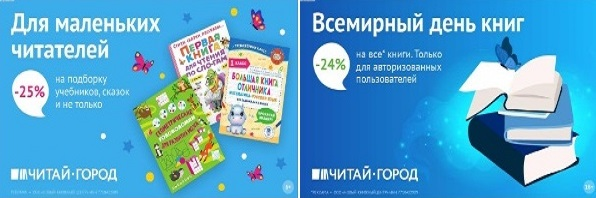 ТОВАРЫ для ХУДОЖНИКОВ и ДИЗАЙНЕРОВ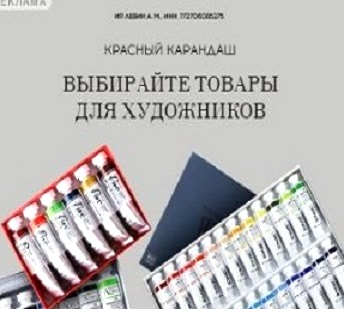 АУДИОЛЕКЦИИ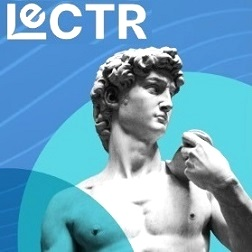 IT-специалисты: ПОВЫШЕНИЕ КВАЛИФИКАЦИИ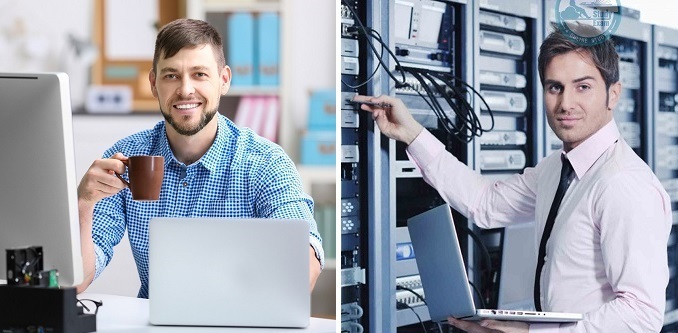 ФИТНЕС на ДОМУ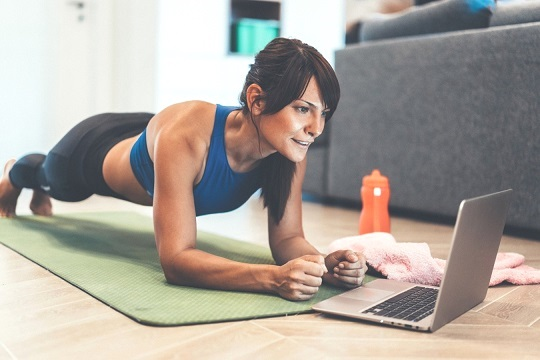 